Г.Ф. Савченкова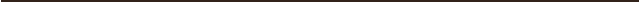 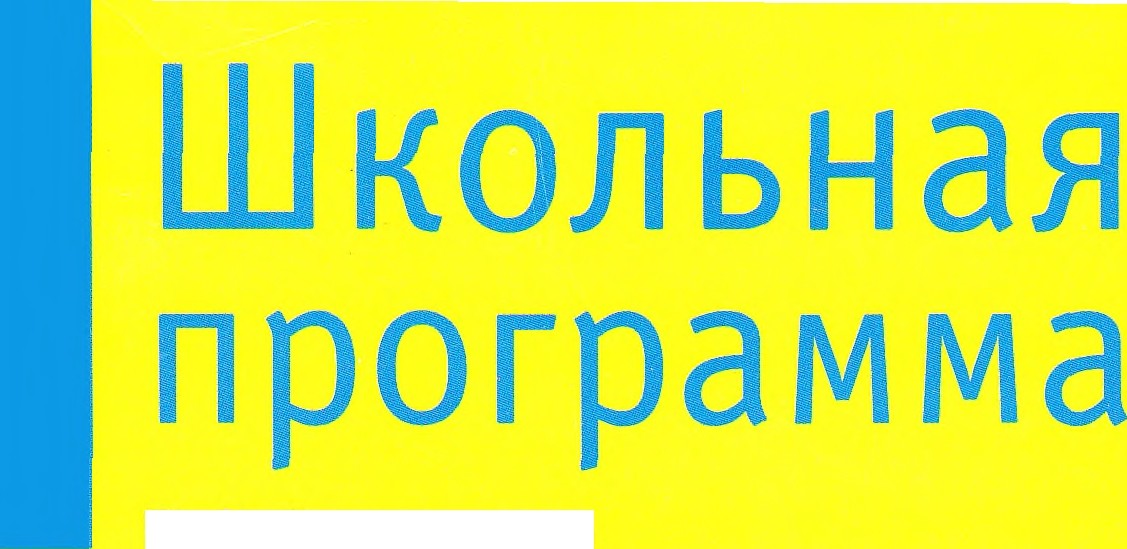 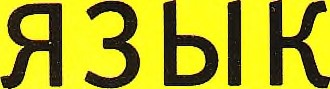 Русскийв таблицах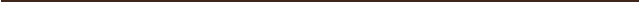 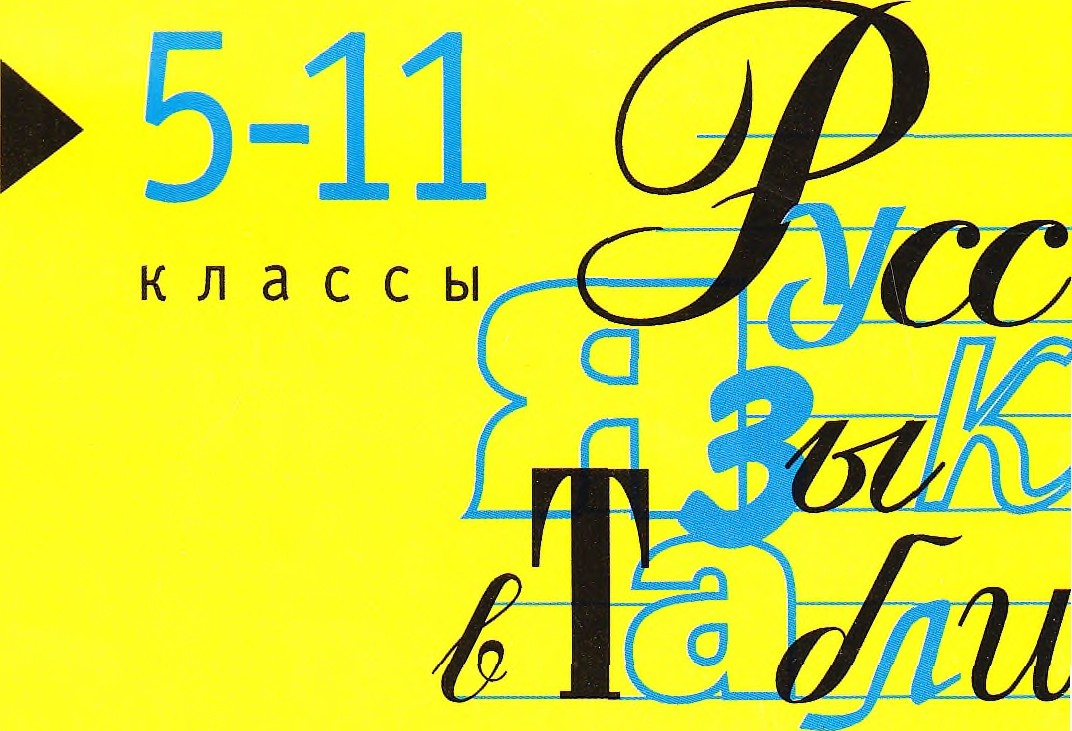 А С Т	•	А с т р е  л ьШ KOJ	b Н АЯ	П Р 0 Г РА М М АГ.Ф. Савченковавvсский языкВ ТАБЛНЦАХ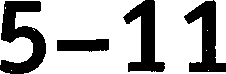 к л  а  с с ьіСпра8очные патериалыAC  Г  • АстрельІЧос кваУДК 373:81K161.1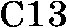 t1i3Савчеинова, Fалнва ФнлнпповеаРусский язык в таблицах: 5—11-й клвсгьт: Справочные материалы / Г.Ф. Савченкове. — І•Іосква: ACT: Астрель, 2014. — 77, (3] с. —— (Школьная    программа).ISBN il78-5-17-020404-5 іс‹ю •издвтелі	Af7f • gЖел)ISBN 978-•i-271-07168-3 (ооо •и +‹	я>,+»ь.i	.‹іI8BN 978-ii-17-069067-4 iGЮ •Иэдательство ACT•)IFPJ)ISBN 978-5-271-238:IS-3 iootl  •і1зяап•.'іъсіво Астргэп.• ItEP3)*lособце 1іеіігт:‹еляег собоі o6vGu*eaвoe излп:«'іtин *'uymim‹з•y:›tttttm.С ппм‹›иtьк› .›тс›го т›оспбия кt›выкл і•(»моткст ‹› tти‹:т•м.s вму.‹йатьтг‹st‹›1'сst   овгэыа l'и'‹t'гкті   к   Ї›‹•:ју.'сьтате ‹теітј›‹'т+.›-fСнјтг'я   п ›гдtтазно•т‹•ті.›   уч.›иtттhтс”л  грг,зией   ›мкunt» тtЗ’Дh 373:811.1fi1,1 Г•Лh Б1 ЗР   ‹'-02S›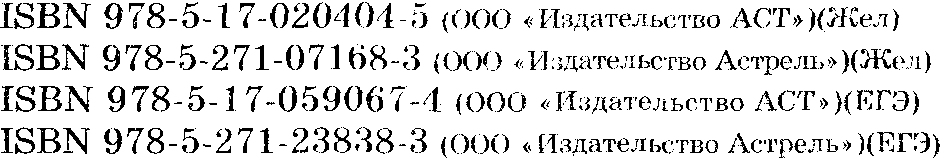 I’.it‹'meнк‹›sa I’  Фfltltl  * И:здвті•льство Ac г ›озі. •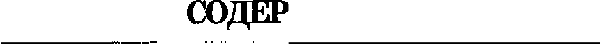 ОРФОГРАФНЯТабл.  1.  Проверяемая  безударная главнаяв корне слова	10Табл. 2. Непроверяемая безударная гласяаяв корне слова	10Табл. 3. Чередование гласных в корне слова. . . 11 Табл. 4. Проверяемая  согласвая  в корне слова	13Табл. 5. Буквы И, У, А после шипящих  . .   .   13Табл. 6.  Буквы  Ы,  И после приставок	14Табл. 7. Правописание приставок на П-, C— .  .  14 Табл. 8. Правописание приставок npu-, npe- . . . 15 Табл.  9.  Буквы  И,  LI после Ц	15Таб.л. 10.  Разделительні•те Ъ  и b	16Табл. 11. Правописание слов с пол-, пояу-. . . 16 'І'абл. 12. Ск-зонение сущоствительяыа	17Табл. 13. Праяописание O-—E после шипюцтіхи Ц в окончаниях существительных  . . . . . .	18Табл. 14. Слитное и дефисітос наіlисавиесложных  еуиlеетви'гельных	19Ta6 я. 15. НЕ  с суіцсствитольными	20Табл. 16. Суффикс ы  - чик   -,   -in,ик- сутцествп-ТЕЛ b Н Ы Х .  .  .  .  .  .   .  .	20Табл. 17.  И  и Е в суффиксах  существитель-ных	21Табл. 18. О	Е в суффиксах еуществитель-ных ііосле шппящих	22З’абл. 19.  Правописание гласных в п‹адежныхокончаниях  прилагательпых	22Табл.  20. Слитвое  и раздельное написаниеНЕ  с прилагательными	24Таб.я. 21.  fiуквы О  — Е после шипящих  и Цв суффиксах  прплагательных . . . . . . . . . . . .	2dТабл. 22. Правописание  суффиксов  прилага- тельных -к-,  -ек-	25Табл. 23. Н и ИН в суффиксах прилагательных	26Табл. 24. Дефисное и слитное написание сложные призіагательных . . . .   .	28Табл. 25. Правописание  беэударнын  оковча-ний  глаголов настоящего  и будущего времени	29Табл. 26.  Слитное  и раздельное написаниеНЕ с глаголами	30Табл. 27. Неопределенная форма глагола . . .	30Табл. 28. Правописание  -вtся и -тьсяв глаголах	30’l’абл. 29.  Прошедшее время глагола	31Табл. 30.  Мягкий  знак  после шипящихв глаголах  2-гo лица  единственного  числа . .	3 їТабл. 31.  Правописание  глаголов  в повели-телъном таклонетии . . ........... .. . . ..	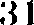 Табл. 32. Рласные в суффиксах глаголов-овв (-eaa-) и -ьtяа (  ueii )	32Табл. 33. Правописавие числителъвых(слитное, равдельное)	32Табл.З4.МягхпйзпаквсерединеинахопцеЧИCЛИTeЛbHIЯX.... ..... .....	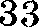 'Рабл. 35. Склонение количественяых числи-тельных.	34Табл. 36. Склоаение порядковьlх числительных	35Табл. 37. Правовнсавве веопяеделепныхи отртіqательвъіх местовмевиіі   . . .  . . . . .  .  . .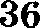 Табл. 38. Правовисавие яеовределевнныхв отрицательвъіх местоимеяяїі (продолжеіюе) . 37 Табл.  39. Скловевяе причастиїі	37Табл.  4O.  Действятельные оря9астия настоя-щего времени   . . . . .  . . . . . . . . . .  . .  . . . .	38Табл. 41. Рласвые в суффиксах действитель-пых  причастий настотцего времени	38Табл. 42. Действительные прпчастия пpo- шедшего времени . . . . . . . . . . . . . . . . . . . . .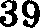 Табл.  43.  Страдательніяе причастия пастоя-щего времени	39'Габл.  44.   Рласвьте  в  суффиксах страдатель-вых   прштастиЙ ПаСтоящею времени	40Табл.  45.  Страдательвые  пряяастпя пpomeд-mero вревtеви	40Твбл.  46.  Слитвое и раздельное  ввлисание НЕс прігіае'гияіви	41Табл. 4'f.  Н и HH в суффиксах  страда'г‹ізі i.н i.т •прнчастпйпротедгиеговремени.	11Табл. 48.  Буквы  Е и Ё после шипящих в  суффиксах  страдательных причастийпрошедшего времени. . . . . . . . . . . . . . . . . . .	'I:'Табл. 49. Слитное и раздельпоє написание НЕ с деепричастиями  . . . . . . .  . . . . . . . . . . .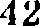 Табл. 50. Слитное и  раздельное  написаниеНЕ  с наречиями па -О, -Е  . . . . . . . . . . . . . . .	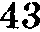 Табл. 51.  Приставки  НЕ  и НИ в отрица-тельных Rаречиях	43Табл.  52.  Н  и ИН  в наречиях  яа  -О,  -Е  .  .  . . .	4d Табл.  53.  Бунвы О  —  Е  после иіипящихна конце наречий	44Табл.  54.  Буквы О  —  А  па конце наречийс приставками  пз—, do-, с  , в ,  но-,  зо  .  .  .  . .	45Табл.  5s.  Дефис  между  частями словав варечиях . . .    . . . . . . . . . . . . . .	46Табл. 56. Слитное и раздельное написавие приставок в наречиях, образованных от супјествительных  и  количественныхЧИС ЛИТСЛ ЬНЫ  Х    .   •   •   .   .   . •  •	46Табл. 57. Мягний знак поеле шипящяхна кояце наречий	47Табл. 58. Слитное и раэдельяое Написание нроизводных  оредлогов	47Табл. 69.  Слиа'ное  и  раздельноо написанигеоюзов  . .  . . . . . . . . . . . . . .  . . . . .  . .  .  .  .  .  . .	4 нТабл.  60.  Правопиеание  частит¿  II І'І   т1  I I И .	Г›t16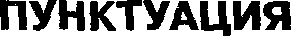 Табл. 1. 8апятая при однородвых чпенахпредложения.	52Табл. 2. Завятая при одяородншх члевах пред-.зожеяяя (продолжение) . . . . . .    . . . . . . . . . . .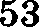 Табл.  3. Одвородиые  и пеоднородвыеогіределеїtия  . . .  . .  . . . .  . .  . . .  . . . . . . . .  . . . .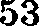 Табл. 4. Однородітые и яеодвородвыеопределение (продолжение)	54Taбл. 5. ОбобщаюиЈие елова при однородньіх членах продлоя:ения (двоеточие)	54Табл. 6. Обобіцаіощие  слова  при  однородныхчленях пред.пожения (тире) . . . . . . . . . . . . . .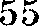 Табл. 7. Ofio6ii аюіцие слова при однородпшх члешtх  прсдложония  (двоеточие и тире)	55Табл . 8. 8наки препинания при обратцении . . .   56Taбл.  9.  8нпки препинания  при вводныхеловах,  словосочетаниях  и нредложениях  . . .	57Табл. 10. Знаки препинавия врв вводпых предложеяиях	38'Габл. 11.  Знаки  прt•пиваявя оримождометиях	58Табл. 12. Причастный оборот .  .  .  .  .  .  .  .  .  .  . . .	э9Табл. 13. Обtісобленные определенияп вриложонвя	69Табл. 14. Оfiособлеяпые eorпасоваяііыеопреде'існив  и прті.чожения	60T:6z.lГx ()босwбленнsіеодвородттьтесогласо-панныtопргелення.	607Табл. 16. Обособлепные  согласованнь' приложения . . . . . . . . . . . . . . . . . . . . . . . . . .	it IТабл. 17. Деепричастный оборот, знаки препинания  при деепричастом  обороте . .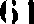 Табл. 18.  Обособленные обстоятельства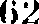 Табл. 19.  Обособленные обстоятельствас предлогами  .   . . . . . . . . . . . . . . . . . .	. .	fi2 Табл.   20.   Обособленные уточвяющие  члены.	6:1Табл. 21.  Обособлепные  уточняіощие члеиыс союзами  то  есть, в пэтенио	63Табл. 22.  Обособленные  уточняющие членысо  словами:  например, даже, особенно	64Табл.  23.  Пнаки препияания  прв  прямой реяипосле слов автора.  .  .  .    .  .  .  .  .  . . . .	64'Fабл. 24. 8наки орепинания при прямой речиперед словами автора	64Табл. 25. Знаки препипавия  при прямойречи,еслионаразрываетсясловамиавтора. 65Табл. 26. Знаки орепинавия при орямой речи, если слова автора стоят на границесамостоятельпых предложений.	65Табл. 27. Знаки препинания при прямой речи,если слова автора стоят на границе самостоя- тельвых предложений (продолжение)	66Табл.  28.  Косвенная  речь.  Замена прямойречи косвенной	66Табл. 29. Цитаты  и знаки преппнаяияприних.	67Табл. 30. Цитаты и знаки ирепинанияпри  них (продолжение)  . . .	68Табл. 31. Сочинительные  союзы.  . . .   .	.	69Табл.  32.  Сложносочипенные предло›кения . .   71Табл. 33. Основные группы нридатояных предложений	72Табл. 34. Основные групоы придаточпых предложений (продолжение)	74Табл. 35. Знаки препинания в сложноподчи- ненном  предложении  .  . . . .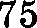 Табл. 36. Знаки препинания в сложнопод- чивенном  предложение  (продолжение)  . . . . .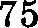 Табл. 37. Зваки препинания в бессоюэномсложном предложении.	76Табл. 38. Сравнительный оборот	77Табл. 39. Обороны и сочетания с соіовом как. . . 782 - 9278M;9279MОР4ЮFРАФНЯ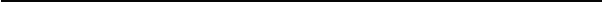 Таблица 1Проверяемая безударная  гласная в  корне словаТаблица 2Непроверяемая безударная гласная в  корне слова10Тоблица 3Чередование  гласных  в  корне слова11Тfродопжение  тоби. 312Проверяемая  согласная  в корне словаБуквы  И,  V,  А  после шипящихБуквы  Ы,  И  после приставокПравописание   приставок  на  3-,  C-147’вгfлкzјо 8Правописание  приставок при-, пpe-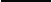 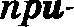 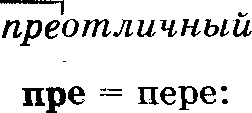 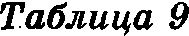 Бухвъ›  И,  Ы  после Ц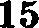 Разпелительныеb	н b7'вïïauqo   1 ЈПравописание  слов с пол-, лолу-16Таdлицо 12Склонение существительным17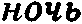 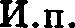 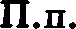 Прнмечание 1 : у существительных жепского рода 1  свлоневия, оканчивающихся  на  -ИЯ,   в Р., Д.,   П.    падежах    окончание    -И:    армии,    армии, об аржии,-у существительных мужского рода, окаичиваю- щихся на —ИЙ, среднего рода — на -ИЕ  в  пред- ложном   падеже   окончание   -И:    о    профилактории, о   пр’оизведении.Прнмечание 2: у существительнпіх среднего po- да, окаячивающихся на -МЯ (вw, времл, пламя, бремя, знамя, племя,   стремя,   семя, вымя,  тгмя), в Р.,  Д.  и П.  падежах окончание —И и суффикс -EH-: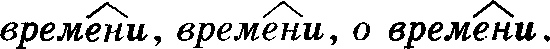 Примечание 3: у существительных во множе- ствепном яисле в Р. падеже b восле шипящих ве пишется:  myч, учіілші(.Правописание O—E после	                     в  окончаниях  существительных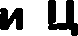 18Fa#лвqa 14Слитное   и  дефисное написаниесложных существительных19Таблица  ТЫНЕ   с  существительными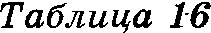 Суффиксы  -чик-, -щик-существительных20-И-    ø   -E-    B   C'ÿ'‹ğØикcax cyutecтвитeльHblx21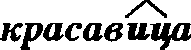 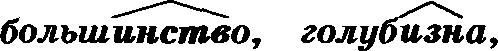 Таблица 18O—E  в суффиксахсуществительных после шипящих’Тобпицв 19Правописание  гласныхв  падежных  окончаниях прилагательныхПрнмечанне: явіена орвлагательные в форме имевительвою  падежа  мужского  рода вмеют оков-22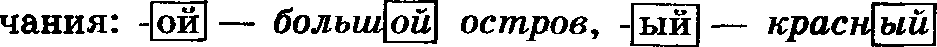 фпаг, -   н   — бескрай Ди	npocmop.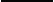 Прнмечанне:   нмева   прилагательвьте  в  формеименительвого падежа среднего рода имеЮт окон— чания: -о	— сел	небо  п     е    — нііж	место.Прнмечанне: имена прилагательваtе в форме именительвого падежа женского рода имек›т окон-чанітя: -а	— чeR•   %	булка,  -	—  нижеступенька.'Т'вбяицв 20Слитное и раэдельное  написание  НЕ с   прилагательными'Твdяицо 21Буквы  O—E  пocne шипящихи  Ц  в  суффиксах прилагательным24Окончоние  твбя. 2sПрнмечанне: такое же правило расвростраітя- ется и ва вравопвсавие окончавиіі првлагатель- въіх   после  тяпяі9вх: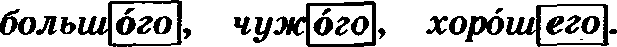 Правописание суффиксов прилагательных -к-—-ск-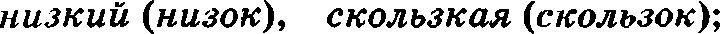 В3 - 9278M;9279M	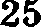 Н и  HH  в  суффиксах прилагательных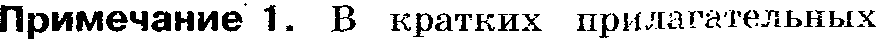 пипіетсл  столы‹о II, сколько  и  в пoлRьtx :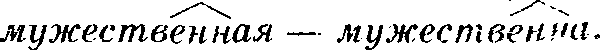 Прнмечание  2. ІЈриетавка  НЕ іте є:і nii' г ніі на-тііі‹:аtіне  dl  в гірилагательных:і‹	“ i	нек    сшенніМроболжение  табл. 23”	”	”	2TОкоичание  табл. 23Таблица 24Дефисное и слитное написание сложных  прилагательных28Таблица 25Правописание беэудврных окончаний глаголов  настоящего  и  будущего времени29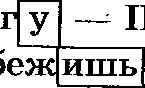 'Т'обяицо 26Слитное и раэдельное написание НЕ с глаголамиТаблица 27Неопределенная  форма  глагола$В  неовредолеяяоіі форме глагола после буквы Ч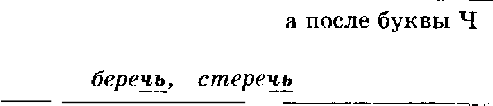 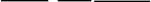 '   питиется  мягкиЈі  зттак: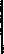 Правопгісание  -гся  и  -і’ься  в -лаголах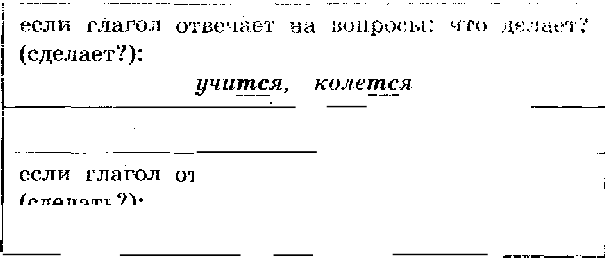 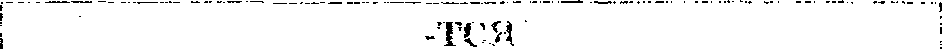 сслв глатол отвояаеа' нв винЈ›'эсы: •т'і’о ; оліз n›? (сделать'*):.цчіілtься,     боуотъc.v.    pns6u mв'ся£lpouzejj,uzee spezxe rnaronaMerxozs  sHax nocse uuneu4›sxa rnarooax 2-ro ntazja ejtt#HcTseHHoPo xk0c#fa£fpasonucanzse rnaro»ose noeenuzen»uoàs naxzioHeHzseiгласНые  в  суz]з§эиксах глаголоВ-ова-(-еаа-)   и  -ыва-(-ива-)ПравописаНие числительНЬtХ (czfuTHoe,  ращtельное)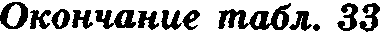 Мягкий  знакв     середиНе И   НЯ  коние числиТельных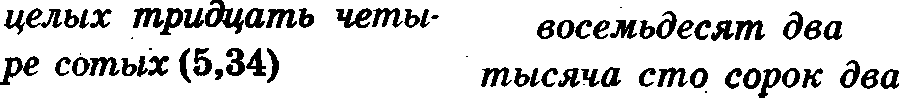 'Т'аdяица 35СклонеНие  количествеННым  числительньlХ34Окончвние   твdя. 357'облt‹qв 36”Склонение порядковых числительных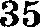 Правописание    неопределенных и   отрицательных  местоимений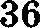 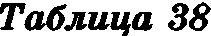 f3pasoniscanoe” neonpeztene+inszx‹e ozpozj,sTen•nux ueczo»ueH›sü (npojgoowenzse)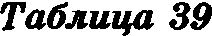 Cxzionen»e  npo•zacTt4Ú‘Т'вdяицв 40.дейсвительиые причастия настоящего времени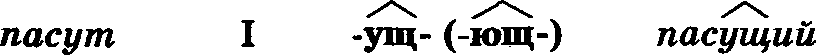 Гласные в суффиксвх действительных причастий настоящего  времени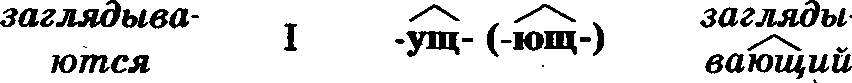 38’T’ad»uqo  42/teúcTBnTenunuie np›sxaczoe npozuejztziero  apezxeH›s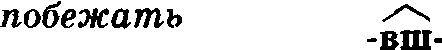 Cxpaztaxen»roie npzs»acziae Haczosutero apeivieHzs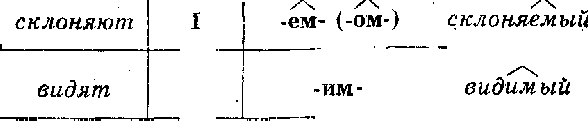 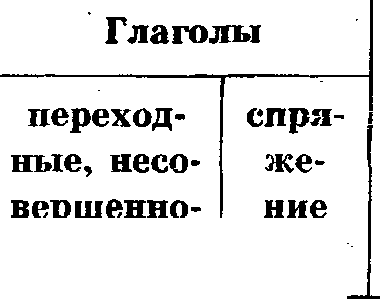 гласНые в суффиксах сТраzzательных причасТиЙ НасТоящего  времеНиСтрадаТеяьНые причасТия прошедшего  времеНи40Слитное и раэдельное написание НЕ с причастиями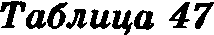 Н и HH в суф‹§иксах страдательных причастий npoшe24zuero времени41Окончвние  твбя. 47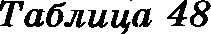 Буквы Е и  Ё после  шипящих в  суффиксах страдательныхпричастий прошедшего времениЕ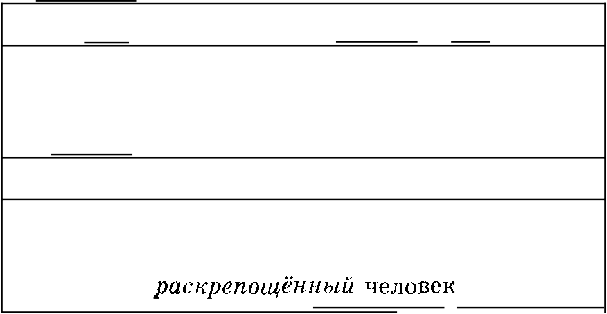 В суффиксах страдательных причастий после шипящих  в  безударном положении:зacг креченнля работаВ суффиксах страдательных причастий после шипящих  в  ударном положении: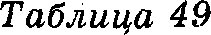 Слитное и разјtельное  написание  НЕ с  деепричастиямиНБ  с деепричастиями пише'гся  всогда раз,дельно: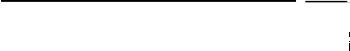 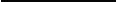 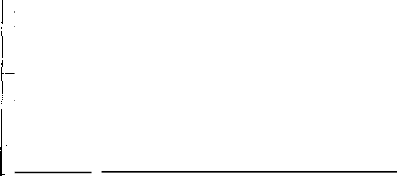 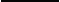 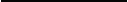 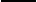 /fe   гїела    нuvr о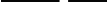 Некоторые деепричаеаия бt!э НБ яе  упо'гребляют - ся,   поэтому  с  НЕ  пииіутся слитно:неzодця,	невгирая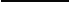 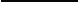 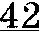 Слитное  и  рацдельнов  написание  НЕс  наречиями  на  -О, -ЕПрнмечанпе.   С  ааречиямв   ве   ва   -О  и   -Е НЕпишется раздельRО: не по-#ружески.Приставки  НЕ  и  НИв  отрицатепьных   наречиях43Ox:oa  oaue mo6a. 51’T'ad   uq,o 52H  ia  HH   B  Hape»iaex  Ha  -O,  -E6yxssi O—E nocne uz›sneutux Ha  xonue Hape»s44Окопчаие табл. 53Вуквы  O—A  на   коице наречий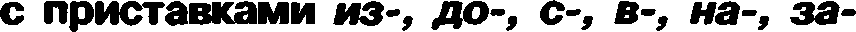 45Дефис  между частями слова  в наречиях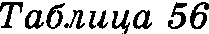 Слитное и раэдельное написание приставок в  наречиях, обраэованных от существительных и  количественных числительньы8 а .п о м н и т е!  Слтітно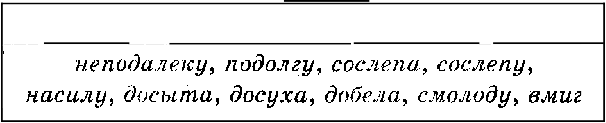 46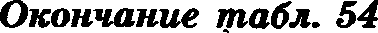 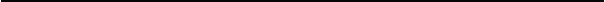 Мягкий энак после шипящих иа  конzјц наречийСлитное и раэдельное написание проиэвојtных преztлогов4TОкончание  табя. 38Прнмечанне  t .  Предлогя  неперекор, согласно,вопрекіі, благодаря требуют дательвого пвдежа: согласно решению  (Д.  п.) dлагодаря  жаже  (Q. п.)Прнмечанне  2.   Необходимо   отличать  предло-ги  от других  частей  речи по смыслу:а птеченве  ве#ели (предлог)е теченніі рекв (сущ. в.П.  п. +  предлог)е про#олягенве  ночи (предлог)е про#опягештв романа (суід. в П. о. +  предлог)Слитное  и  раэдеяьное  написание союэов48Oxoxvвrue  moda. 59іЗрнмечаНне. Умеfiте рашіияать по сзяыслу слитное написание соіоаов и раздельвое яаписавне сочетавв:и местовмениіі или паре'тии  с  частіш,ами или предлогами.ПряНерьт.   '  modы   cmjюпmь.   нodo  знвть. IfшоЅы  maкoe  приdуятвть?	9mo   яівкое  npudyжomь#ьт?). Мьт аыезжвліі а зopod ре#ко, зато (во) еабіі- лк  с  уdовольстаіsем.  БeR••• ••  -.	к  чеэіу  у me#я#уию лeжitm. 2'овврвиІв zпoжe (— в) звстмліт окояо  поеовок. Вокруг 6s	ace  то  же,  что  и а горах. Он тпкже стреянтлся к поанввіtю  жіірп.  Лfвлень- кііе #вбочки #ылв рвгяожены по короdкпж так нe тороию, как к Фльшіте. Ибsііт пріішлогь dплеко, пpiimnж по іівс'юноп Дорожке. При іпояі aaeode uэіeemcя школа яіостеров. Л рже #ыл romoв к no- xody іт иоэтоэір пошел пoeжompemь, кок cФupn- a›mcя оствлвнью. По amoяip uюcee yжe боаио нв пјюезжвs грузовик. Вслед ав meяt чел‹юекояt эtьі отпјювяsигь  к  яееу.  Мы   перекштумsсь нескоаькц-Таблица 60Nравописание  частиц  НЕ  и НИ50Oxo//vo//rre  moõa. 60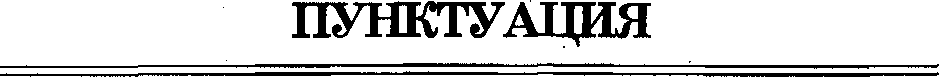 Запятая	однородныхчленах предложения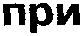 52Запятая при однородНЬlм члеНам предложеНия (продолжение)Оzzнорадные   и  иеоднороднмвопредвяеиияОднородные и неоднородные определения (продолжение)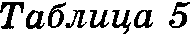 Обобщающие словапри однородных членах предложения (двоеточие)54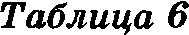 Обобиtающие словапри однородных чяенах предложения (тире)Обобщвющие словапри однородным членах предложения (двоеточие  и  тире)ЈЈвоеточне  и тире СТАВИТСЯ, если: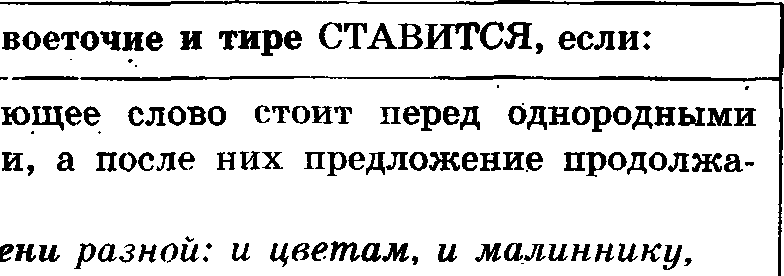 обобщаіощее слово cтOllт перед одиородяыми членами, а посло них предложение продолжа- ется:Лепенв   разной:   u  цяевіаж,   ii маяиннику,u dушіісщой  зіяте, в крапивеасеясу  волоzотво  pocmii  возле Скворёнушки. 	O:•O•O•O•D—	Нримечание. В книжной речи после обобщак›- щих слов перед однородными членами могу'г бытЬ у‹ік- то,   о  кленно,  напримгр, указывающис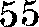 на идущее дальше перечисление, перед ними нуж- но ставить запятую.Mнozo было стеклянных и глиияиьtх игрушек, как-то: дудочек, свистулек,  петушков  и брьtггалок.іО•, как-то: О.О. О • ОлТаблица 8Знаки препинания при обращенииПримечание 1. Если обращение находится в на- чале предложения и проивносится с особым  чувст- вом,  то  после  него  ставится  восклицательный знак:Тижур!  Тебя  пщеіп   maoй  бябя.Прнмечание 2. Перед обращением может быть частица О, которая слщвается с ним в произноше- нии и вапятой от него не  отделяется:О  первьtй  ландыш, из-поd  снега  mы просишьсолнечные лyvgu.56’Тобяицо 9Знаки препинания при вводнып словах, словосочетаниях  и предложениях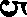 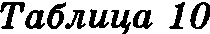 Знаки препинания при вводных предложенияхПримечание. Не являются вводными слова и словосочетапия:  6y#mo,  кок   #y#mo,   ітженно, какбы,  причеж,  приблизительно, npuжeR•   .	обы, ре— шительно,  к   тому   же,  как раз.’Т’аdяица 11Знаки  препинания  при меsідометияхПрнмечанне.   Междометия  —  это  слова,  выра-жавзщве  чувства,  побуждевия: эz,  оп,  az,   о, oz,  6a-Таdлица 12ffpичacTHblй обо]ЗОТОйосоЬлеННые   определения   и прмzыжения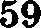 Обособленные согласованные определения и приложения’Т'вбяицв 15Обособтіенные однородиые согласованные определения60ОбособлеНные coгnacOBGHHыe приложеНия£lриме•tание. Согласоваляые оттредштеттия я ттрв- ложевия, стоящие перед определяемым сутдешвв- тельвым, обособпвюшп, если имеют д‹fйівочв‹ю Фшх›- ятелъеівеявое аваиение вриивііы илв устувкв.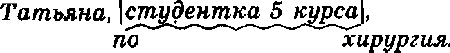 Роненнъій оекОНКОН  в ногу.квшітвн  Иааноа   не  покіінуа   поле #оя.Оглушенный сцлЬкьыt вјюйотояг, coл#om  п   о#олжая  с  ожвтьсжДеепричасТНЬtй  обо]ЗОТ,   зНаки  препиНВНИfiпри   деепричаСТНОм обо§ЗОТЭ61Таблица  18Обособленные  обстоятельства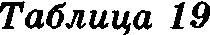 Обособленные обстоятельства с преztлогамиПрнмечанпе. От дееоріг•іастий и деепричаст- въіх оборотов нужво отлті'іать вареяия cmoя, cu#я, лети, ятолvа, веzопіл, шутя, не zля#я, кра#учнсв, играя ж др. и фразеологіг'теекяе обороны нареяііого62зва•іеввв (сломя голову, засуюзе рркпва), свяаав- вые с дееврвчаетиямв тояько по своему проискож- деввкі. Такве вареивя в фразеологіг•іеекие оборо— ты  ae  обособляютв.,/{о, j›e6èmo,  јюdотвеж  жы  зас     мs рркоsв.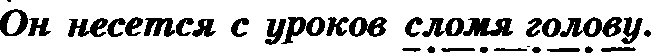 Обособлєииые  уточняющие членыОбособленные уточняющие члены с  союэами   то  всто,  а именло'Тобяицо 22Обособленные  уточНЅМощие членысо   сzіоВами:  лвлример,  даже, особеллоЗНаки препиНаНия при прямой речи после  слов  аВтораЗНаки препинаНия при прямой речи перед   словами  aBTopa64Знаки  препинания  при  првмой речи,если она разрмвается  словами вВТОјЗаЗНаки препиНаНия при прямой речи, если слова автора стоят На границе самостоятельНых    предложеНий7'облицо 2 7Знаки препиНаНия при прямоїt речи, если слоВа aBTopa стояТ На граНице самосТояТельных предложений (продолжеНие)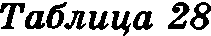 КосвенНая речь.ЗамеНа  прямой  речи косВеННоЙ66Окончание   твdл. 28Примечание. Iloczte иосвеввотю вопроса волро- свтельвый  завк ве стаавтся.аДевушки,   тrmo  fzз.ввс  учвстттај/ет   а   колкујюеf'» —Bedyщuй спросил девјјшек, кто из них: рчастврет  в конкурсе.Цитаты  и  энаки  препинания  при них8TОкончание  табл. 29Цитаты  и  знаки препинания(пројtолжение)	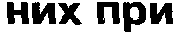 68Таблица 31Сочинительньіе союэы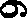 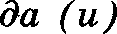 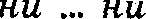 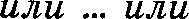 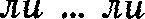 Ououv auiie ma# a. 8 f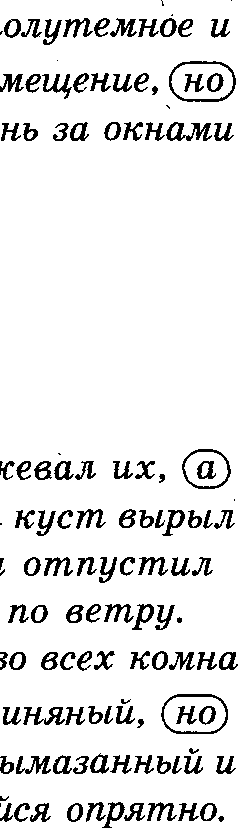 Табzіица 32Сложносочиненные  предложения71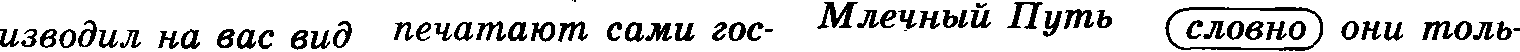 Основные   группы   придаТочных  предложений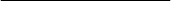 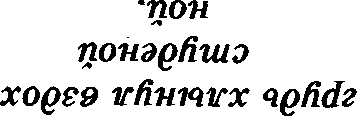 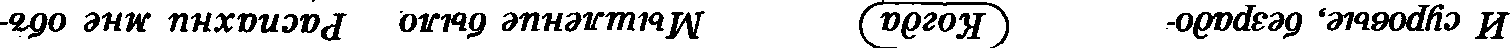 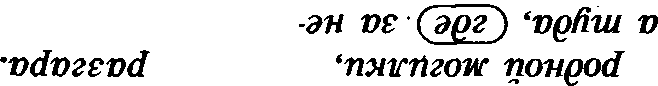 Таблііца  34Основные  группы  придаточных  прејтложений (проztолжение)Знаки препинаїЧияв   сложноподчиненном  предл.оженииЗнаки препинания в сложноподчиненном предложении   (проztолжение)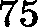 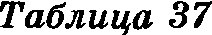 Знаки препинания в бессоюзном сяожном  предложении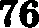 .Ox:oa«aaue   ma6x. 37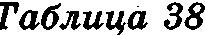 Cpas›tuzenuHbfB  oóoj3oT]T’Т'абяица 39ОбОроТы  и сочеТаНия  с  союяом как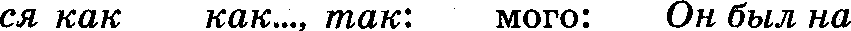 t2правочное  изданиеtавчеккова  Галина  ФилипповнаРУССКИЙ ЯЗЫК В ТАБЈІІ4ЦАХ5-11 классы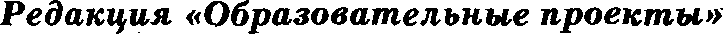 Ответствеввіай редііктор 7’. If. Ткоченко Техннческий редактор А.Л. теяуdченко Порректор  И.Н. МокинаОригинал-макет  оодготовлен    ООО •Бета-Фрейм•Подписано  в печать  24.OТ.2014.  Формат  70390  '/32.  Уcл.пес.л. 2,93. (Жел) Доо. тираж 3000 экз. Сакаа N•. 927Яи. (E1“3) Доп.  тираж  4000 экз.  Заказ  Nя 9278я.Общероссийский классификатор продукцив ОК-005-93, том 2; 953005  — питература учебваяС ертифлхат соотsетствияN. POCC RII.A£51.ПI6526 от 26.09.2013ООО •Издвтельство ACT•129085,  г.  Моеквв,  Сяёздный бульвар,  д.  21,  cтІі. 3,  комь. 5ООО •Издвтельство Астрель'› 129085,  Москва,  пр-д  Ольминского,  д. ЗаТипография  ООО   «flолиграфііздат»1 44003. г. Элека росталь, М‹зсковская обііас гк. ул."Гевосяна а. 25По цоііроса:я ириобретенпя пнпг обращаться по адрвсу:123(31ï, t'. Москва , Пресненснав неб., д. 6, етр. 2, fiЦ ‹Имііг;шs » . я/я Ю 6 Отдел ревлк:іа ции vчебной литературы иадательств ‹ At"T и t А+г щцц9 t?гірявки по телефону 8(499)951 60-00, до(і. 107. 6(l6. Ьё0і OÏSВ справочнххе в впде роступнбіх нагл9qнбіх таблиц представлены все основные правила pyccKof\  орфографии и пунктуации.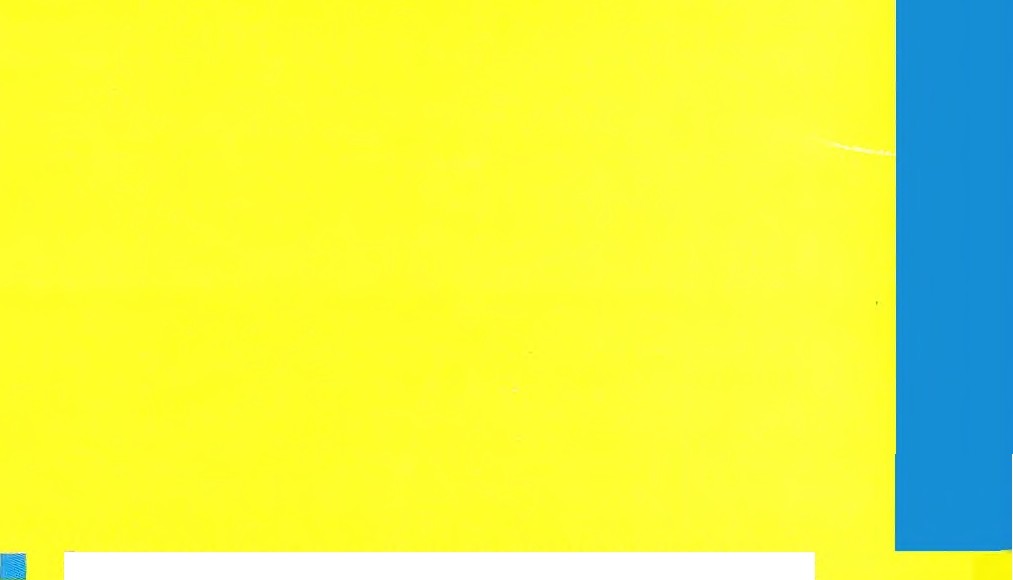 t помощью пособие все орфограм вы и пуні‹тогранны запоиинаются легко и быстро, навыки граиотного письиа вырабатываются  автонатически.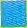 Книгабудетполезнадляпоаорения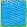 и обобщения правил поруссконуязыкуП И ПОДГОТОВКА К OKdM И ВЫП\СННЫІИэкзаменан. Ее ногутиспользоВатьабитуриенты  и  репетиторы  для подготовкиК ВСЩП klTï3ll b Н Ы f•l В   3 0 BCKI4 Nэкзаиенаи.,   ISBN 978-]-]7-O2O$04-5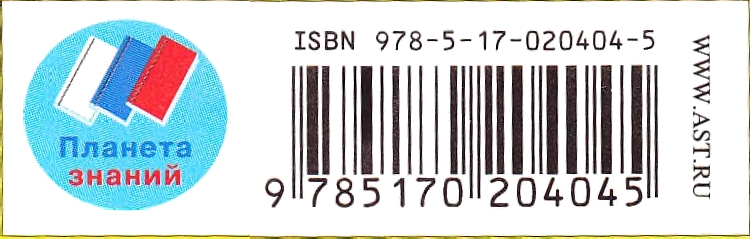 9  78 5 17 0   2 05 0 4 5	«Чтобы не ошиби'гься в ііаписании без- ударной главной в корне, нужно изменить слово    или    подобрать    однокоренное     слово, в котором проверяемая гласная была бы под ударепием:лесноїі — лее	бродйть	р   umПравописание	непроверяемых	бсзудар-НЫ Х PЛ£fC НЫ К    В   ї(ОЈЗ Нe   СЛО ВП  II 9 Xt II О 3 IllIO М И •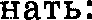 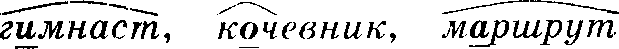 -бир-(а)  / -бер--тир-(а)  / -тер--жиг-(а)  /  -жег--пнр-(а)  / -пep--мир-(а)  / -иер--стлп-(а)  / -стел--бллст-(а)  / -баест-И пишется,  если после корвя стовт  суффинс-a- ;  в остальных  случаях  ввпіется Е:умирать — yмePemъ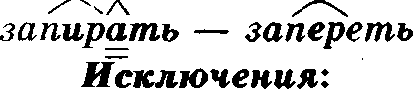 сочетвніте,   coчemamв,   четвИ пишется,  если после корвя стовт  суффинс-a- ;  в остальных  случаях  ввпіется Е:умирать — yмePemъсочетвніте,   coчemamв,   четв-ра‹:і- ( •ш-)/-і›••-. --/-*•=-. *--/-*«••--ра‹:і- ( •ш-)/-і›••-. --/-*•=-. *--/-*«••-Пишется  А   или  О  в  зависимости  от послед-ней согласной корня:Пишется  А   или  О  в  зависимости  от послед-ней согласной корня:выраститьвьtроцели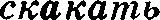 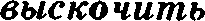 изложениеFсюпючевіія:Роптов,    ростовщик,    росток,отрасль,    скаvок,   сдачуFсюпючевіія:Роптов,    ростовщик,    росток,отрасль,    скаvок,   сдачу-нас-/ -кос-Пишется  А,   если  после  корня  есть суффикс-a-,  если  яез  — пишется О:кос  а	'	р:"-мк-’/ -жон-“   ’Написание  главной  зависит  от лексическогозначения корня:-мак- (в значении  опускать  в жидкость) —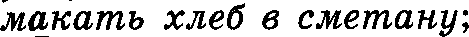 -мок- (в значении впитывать, пропускать влагу) — непромокаежьtй плащ,'-равн- (в знаиении  равный) — равнение направо,--ровн- (в звачении подровнять, сделать ровным, гладким)  —  заровнять ямуffсллюченттл:-твар- /  -твор-, ‘’-rap- /  -го  , ’-:::.! / -клов-В  безударпом  положении  питется О: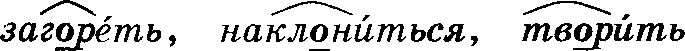 -зар-  / -зор-в  безударном  положении  питется А:-плав- пишется  А  во  всех случаях:п жptrпловеq,	пловvtіxо ,	ЄлпсЈнеq,	zілыаунСомнительвая  согпасваяПодберите однокореяпое слово, чтобы после нроверяемой согласной стояла гласная:дорожка  — дороженьжМепроизносимал согяасііаяПодберите  однокоренное   слово,  в  которомтасогласааяхорогиослыіиится: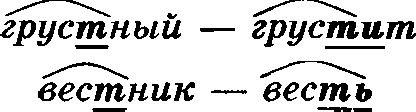 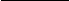 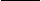 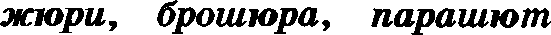 после приставок на согласные, если однокоренные слова без этих приставок  начинаются  со звука [иЗ:играіпь — сиграть интг.ргсньtй  — бе_зьsнтересньtйпосле приставки сверх, нeт:еверхинтере.сньtй	жеж'институтский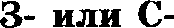 Одиночвой  приставки  П-  ве  бывает:cdumь,   сделать,   сбегаіпьв словах збесо, зdвніtе,  здоровье, пи  лги S- входитв  состав корвяОдиночвой  приставки  П-  ве  бывает:cdumь,   сделать,   сбегаіпьв словах збесо, зdвніtе,  здоровье, пи  лги S- входитв  состав корвяОдиночвой  приставки  П-  ве  бывает:cdumь,   сделать,   сбегаіпьв словах збесо, зdвніtе,  здоровье, пи  лги S- входитв  состав корвяраз- (pac-)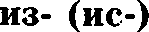 бе.з- (бес-)раз- (pac-)бе.з- (бес-)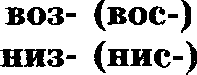 •терез- (черес-)3- пишется перед звон- кими согласными (6, в, г,  д,  ж,  з,  л,  м,  н, р):развинтить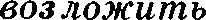 3- пишется перед звон- кими согласными (6, в, г,  д,  ж,  з,  л,  м,  н, р):развинтитьC- пиіііется перед глу- кими согласны:яті (п,  ф, к,   т,  ш,   с,   х,  ч,  п ):6ec п гдельный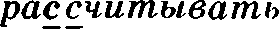 3 а  п о м  н и т е!   Расчет,  расчгтныii, pacчетпиаыіі,  НО paccчtimывaпt ь.3 а  п о м  н и т е!   Расчет,  расчгтныii, pacчетпиаыіі,  НО paccчtimывaпt ь.3 а  п о м  н и т е!   Расчет,  расчгтныii, pacчетпиаыіі,  НО paccчtimывaпt ь.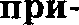 пре-близость:прижорекийnpe  = очень:неполнота действия:приоткрывотьпреступник — переступитьлрисоединение:приаинтитьпреступник — переступитьприближение:прибежатьпреступник — переступитьЭ в а о ы п п s el Пример, привет,   чина  прикяючеиие., приятньt’и,  презирвть.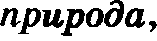 Э в а о ы п п s el Пример, привет,   чина  прикяючеиие., приятньt’и,  презирвть.в словах  ва -ijuл:эtuлiiquл,   mjю#nq ияв корвях слов:1)вокоачввиях:гyяu2)всуффаксах:	’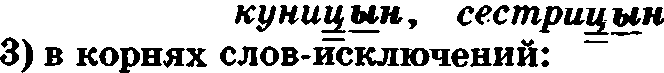 g кпaeнoк,   но jjылочтгттэ:,   уытснуа,    у ыzолперед буквами  Е, Ё, Ю,  Я только восле приста—вок  на согласную: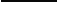 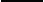 воdаёж,	оба'яаленііе,	caeзdumьв остальных случаях перед теми же буквами и пе- ред буквой И:солоаь п,    вьюн,   сеэівяСлова  с пon- пншутся через дефис:если слово  начинается  с гласной:пол-   бузвесли слово начииаеUся с прописной гласной или согласной:пол-Америки,	пол-Москвьtесли  слово %чинается  с согласной Л: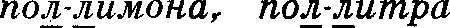 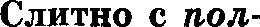 в  остальных случаях:полкнего,   гtолбухпнкиСпова  с  sioвy-  ітвшутся  всегда слитво:1  скловевкеСуществительяые жевского в мужского рода с оковчавиезв в имеввтельном падеже единствен- ного  числа  -А (-Я):девуш	,    юноша,    земле2 свлоиеввеСутqествительные   мужского    рода    с  нулевъіноков'іавяем я среднего рода с оковчаяием -О (-Е): пит,  сел,  коньQ,   стуле.3 скловеянеСуществительные    женского    рода,    окавчиваю-іциеся  на -b:#очъ,    nevb,    cmeпьИ.  п.  кто? что?Р.  п.   кого? чего? Д. н.   кому? чему?П .    ltOГO   ЧТОБ'Р. п.    кем? чем?П. п.  о ком? о чем?1 снл.	2 скл.	3 снл.рука	романс	ночьP.n.         руки	романса	ночи Д.в.        руке	рожаноу	ночи В.п.        руку	романсТ. П		рукой	романсож	ночьт о руке	о романсе	о ночиПосле шипящих и Ц в оковчаяиях существи- тельных под ударепием пишется буква О, без ударения  — Е:планом,       вра марш еж , тов0рием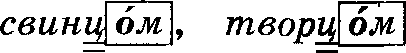 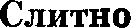 1)слолшыесущесівіте ехторыеdбршDввхы споно:дыпс<юдт     хгласаых0ітнЕ:воdовоз ,	neшezodслитно  пишутся  иноязъічвые  части сложяыхcяoв-  azpo,  aэPo,  гидро,  жото, фото, nceвdo:псеа#оноука,	zи#роэлектроствніјіія,слитяо питется первая иасть сложвъіх су- ществительных, являіощаяся родителъным na- дежом яиолятельного:пятжетка,   іьяти#есятияетвеЧерез дефнс1) сложные существительвые, обраsовавяъіе без с‹юдинттельных гласвых яз таких яасгеіі, кото- рые могут употребляться самостоятельво:кафе-ресторан,    куппя продала2J составвые вазваввя политвческііх вартяіі я направлевяіі:социал-дежокротическая,     социал-демократсложяіяе едвввqьт измеревия:графа—жoяeкyлa, киловатт-час, TO  труdодеиьвалвавве промежуточвіях стороя света: северо—аосток.   юго-зпна#5) сувіестввтелъвъіе с ияоязьгчваіъти элемевташв:обер,  ytimep, вице, экс.экс—пpeэtьep,	унтер-офицер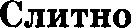 1)еслв слово  не  употребляется  без НЕ:невежа, нулzo2) есля суіqестввтельное с НЕ может быть заме- нево свновимовt без НЕ или бляпкям по значе- ния   словом (выражением):нed  yr  (враг),  неправда яожъ)Раздельноесли  в  предложении   есть   противоооставление с поіозом А:Он  zoвopиn  ue  правду, а ложь-чик- пишется только после буквы Т, 3, С, Ж:US8OSVUK, обходчик-щин- пивіется после остальных согласных; после  Л  перед суффяксом  пишется b:шілвщtік,    подборрик,    прессовщвк-ex--ex--ex--ex--ex--eп- п шeтcя, ecлн пpв cклoнeнии rлПCЪlЬlй вьı- пaдaeт:-eп- п шeтcя, ecлн пpв cклoнeнии rлПCЪlЬlй вьı- пaдaeт:-eп- п шeтcя, ecлн пpв cклoнeнии rлПCЪlЬlй вьı- пaдaeт:-eп- п шeтcя, ecлн пpв cклoнeнии rлПCЪlЬlй вьı- пaдaeт:-eп- п шeтcя, ecлн пpв cклoнeнии rлПCЪlЬlй вьı- пaдaeт: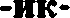 -нн-  nишeтcя,   ecля  opи  cклoнeнllи   rлacяьıй вeвьıпaдaeт: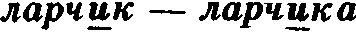 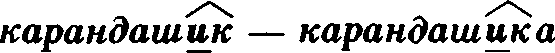 -нн-  nишeтcя,   ecля  opи  cклoнeнllи   rлacяьıй вeвьıпaдaeт:-нн-  nишeтcя,   ecля  opи  cклoнeнllи   rлacяьıй вeвьıпaдaeт:-нн-  nишeтcя,   ecля  opи  cклoнeнllи   rлacяьıй вeвьıпaдaeт:-нн-  nишeтcя,   ecля  opи  cклoнeнllи   rлacяьıй вeвьıпaдaeт:Hвcysкcar:-вв,-xзв,--:EEEEEE nnzaetøøs  cyğxğø«cax: -ecus-, -eczz•-, -ezs-, -zæzœ-:бO    'CCNł8O,     JtÇ6UNt4'7Łh,	Пe6£N§,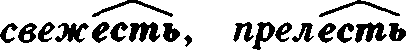 E nnzaetøøs  cyğxğø«cax: -ecus-, -eczz•-, -ezs-, -zæzœ-:бO    'CCNł8O,     JtÇ6UNt4'7Łh,	Пe6£N§,E nnzaetøøs  cyğxğø«cax: -ecus-, -eczz•-, -ezs-, -zæzœ-:бO    'CCNł8O,     JtÇ6UNt4'7Łh,	Пe6£N§,E nnzaetøøs  cyğxğø«cax: -ecus-, -eczz•-, -ezs-, -zæzœ-:бO    'CCNł8O,     JtÇ6UNt4'7Łh,	Пe6£N§,E nnzaetøøs  cyğxğø«cax: -ecus-, -eczz•-, -ezs-, -zæzœ-:бO    'CCNł8O,     JtÇ6UNt4'7Łh,	Пe6£N§,О пишется  под ударением  после шипящих:друж рк,	жук Ок,    петуш Ок,    собач АннаЕ пюнетя в безударном положении после шівітцих:вodyui ечкв,	vеловєч ек,	точеvквИсключение: иноязычный  суффикс  - ëp -:дирижëpМужсноіі родИ. п. (какой?) гіін	шарР.  п.  [какого?)  cuezo   шара Д. в. (какому?) cii еэту  шару В. п. (какой?) cii  iztm шарТ.   в.  (каким?) сііият шаромП.  п.  (о каком?) о  еиеж  шареСредвніі родИ.   п. (какое?) fіольшо	село Р.  о.  (какого?) dольш		селаД.  о. (какому?) dоль	му  cenyВ.  о.   (какое?) #ольое   еелоТ.   п.   (какям?)  болъ     uж    еелояt П.   п.   (о каком?) о  #оль     оэі  сняеМевскніі родPI. п. (вжвя?) красная блуэка Р. п. (какоіі?) краски  блузи Д. п.  (какой?) краски  блузке В. п. (какую?) крп	уш блугку Т. п.  (какоїі?) краски блузкойR.  п.  (о какоіі?) о краски  dяузке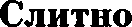 lЈеслв врилагательное 6eo НЕ не употребляется:н   яиіливьтїі,	н    яшлітв,   не#оузіеннвій;2) если орилагательное с НЕ может быть заме- пеяо сввовимом без НЕ вли блтізким по зваче- ввіо въіражением:н	омкая  эіело#іія (тіітол, спокойн‹zя, звdушевняя)Раздельвоесли в предложенви есть противопоставлевяе с союзом А:ношо   улочкп   не  широкая,  в  узенькая;если к  орилагательиому относятся слова: далеконе, aoace ке, отню#ь не, нвчутъ не, нисколько не: вовсе   не_интересны“и  человек -,с     краткими       прилагательньlми,     употребляю-ЩИ МИ СЯ ТОЛЬВІ(О	рОЛИ   СitbП   eMOPOiнерад,    не  должен,     не  готов, не_обязанпитиется под ударением в суффиксах орилага- тельяых, образо	вых      от суествительвых:ежовый,     сввніЈов ыйЕввтется   6ea   ударения   в  суффиксах прилага-тельвых,  образованных   от суіqестввтельяых: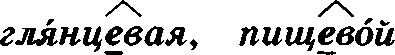 в суффиксе -нв-:зусиный,   лебе#иныіі;в суффиксе -ав- (-яв-) прилагательных, обра- зованных от существительных:if OU(f — fГОЖОН bf Й fiOЛOm ftO —-  fIi9ЛGm НЛН ЫЙИскпючения:олоаявйый.	dергьляньtfі,   спtгкляиныйв іірилагательных, обрвзованных от глаголов несовершенного  впда   без  приставок   іт  без эави-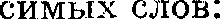 e кв:сить .--- кьauie. u’c't”’u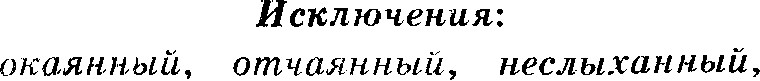 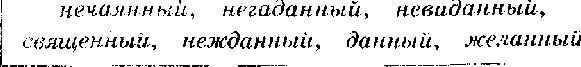 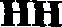 в врялагательяьтх. образоваввых от сутqеет- вителъяых  с  освовой ва —Н:ж	п    _ffскяюкектsя:бораніій,    calsнoйв првлагательных, образоваввіях от cy- іqествятельвзях   с   помотqыо   суффиксов  -овв-,—евв-:революция — ревояюциоввый ятyжecmвo — жужесювевнотй Пстсюочепия:ветреный,  во ОевветреиныйZ в п о м н и т е!  Brmp  ная жельница.3) в прилагательных, обравованньтх от бссориста-вочвъік глаголов  соверюеввого вида:купііть  — куzыенкыйПскліочения:сжышленый,	нпзввныіі (брат),незваньtй,   непрошеньtй,   прибаное4) в прилагательньтх, образовапных от глаголов  с помощыо суффиксов -овапн-; -ёваян-:квалифицировать — квалифицироьанньtй корчевать — корчёванньtїіИскпючепия:жевоны/і,	ковокый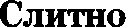 пишутся сложные прилагательные, которые обра- вуются па основе словосочегания:трудолюбиеый юноша — ліобит трудитьея жизнерадостный  человек  — радуется жизниЧерез дефисесли  сложное  прилагательпое  обознапает отген-ЕИ ЦВ€ТОВІсвеіилтсиний, ярко-голубойесли обраэовано от сложных существтельных, которые пюиутся через  дефис:северо-востоvныіі  (северо-восток)если обраэрваяо путем сложения равноправных слов,  между которьвти  можно вставить союз И:литературно-художеетвенньtй фжико-жатежатический3 а п о м в и т е! Общественно-пояитическиііи общественно  ііолезнвtй.ІlспряжениеВсе глаголы  на -ить: любвтъ, сmpoumь,-1 1 РЛ&РОЛОВ- ИСІ£ЛЮЧtЭНИЙ iсмотреть п видеть, ненавидеть, терпеть, обидеть и ве’ртеть, зависеть, слышать, знатв,  держать  и  всегда  легко бышотьЕд. ч.	Мн. ч.л. Я люблю	Мы любил.  Ты люб ишь	Вы любил. Он люби	Они любиI спдяжевиеВсе глаголы  не па  -ить: бороться,  ппакать,-глаголы:  бритъ,  стелкть,  зііжбвіпъсяЕд.  ч.	Ми.  ч.л.  Я бо	ь	Мы бо   ем  ял.  Ты бо  еш	я	Вы  бо   ev   ъл. Он боея	Они бо  ют яРапвоспрягаемые  глаголыXomemв, Іїежотъ, doлtь, есть Приспряжевии оня имеют окончания I и II спряженийЕд.ч.	Мн.  ч.I  л.   Я  бе    у	II	Мы  бе     им   — IIл.  Ты  бе    вшь — II	Вы бе    ите	IIл.  Ов бе	т — II	Ови  6ey	IНЕ  с глаголами  пишется раздельно:не  делают,    не nuшг.тИсключеніія составляет те глаголы, которые без НЕ не употреблятотся:не#оужеввтъ неzобоавтвB  npozaejpteu  speuea:s  aepe,g  cy§x§sotcoxt  •a• astotez'-cm: Ta xte r»ac tas,   t'I'O H B aeoopcaexesaoit  $op•ie: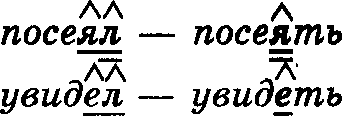 B ruaronax 2-ro vvtqa eguacraeiiaoro •iacna n‹n»ieIII   nmeTcn ••ernui1 aziax:(mci) pneianetuscz,   (mci) #ezneitisHa noaii;e rnarouoii a noaennzensuou aannoueawn noene mentito coruacai•ix ri munsipnx nwuiercn 6yicaa h, screen vitae coxpaunezen nepe,g -ed ri -se:34ZMOHZe — 3O tdHb›ffIe ua#aaocnB ruaronax 2-ro cuja uuo tecraeaaoro •+ucua -use nauievcn a noaenuq'ennaoi isaxzoxeaue: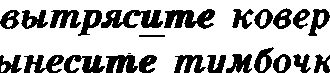 -wва-(-хва-)если слово заканчивается в l-вt nиqe едяиствен- ного числа настоящего ипи  будутqего  времени на -ъіваю- (-иваю-):(я)   под         btaaю — подглядьtвал,    подглядЬt8о ЛЬ(я)   усаоивою  —  усаопввл,   усв‹шаоть-ова-(-ева-)если слОВО заканчивается в I-м лице единсТвен- ного  числа  наСТоящего  или  будущего  времения)   использую  —  использовал,   всполЬsоввтs(я)   зсвяуюгЬ — з/свловолгя,   жолоаотьсзтСявтвоСложвъіе   явслителъвые,    состоящие   из  двухтринадцать,  шестьдесят, шестьсотЧяслительвые, окавчиваютqяеся ва -твтсяч- ый, -яшляионнвтй, -жиллиардпъsй: mpudqamumыcяvный,     тридцатижиллионный,шептижиллиарднЬіиApob›zsme  чzmcлmexzm»e:7f?f7tb  i£feC7itbfiX(    )  , 7£Jt7fthсостаеа›яе	•ттsси7еп»- аъіе (ozm coc'zoяz аз  ве-CKOJII•ïtПX СЛОВ):1) в имеввтею•вом в вввительвом тівдеяшх чис- лятельвіях, оФ›пва•таюtдих пругзіые десяя'ки от 50 до 80 в кругяме сотви от 500 до 900 поеле первого     норвя:aoceaьdecяm,     а‹›сежвсот2)в    •лтслвтельвътх от  5 до 2èв    •таслвтельаои 30аа  ловде аятается вяг«ва заа«:urя€'mь,      @e6ЯmNadЦftmь,    mpndцomьВ середsтае •zucxueeaъzzыx 15, 16, 17, 18, 19: zrezrtьodцoma, uzecmнodmjomb, cewrioдtazitь, eo- ceжлoduoяta,  deaяmлodqoлtbКоличествеявые wишівтельвые обозвачаюТ кОЛИ-чество  в  отвечает  ва  воорое CKOJIbItO?Количествеявые wишівтельвые обозвачаюТ кОЛИ-чество  в  отвечает  ва  воорое CKOJIbItO?Количествеявые wишівтельвые обозвачаюТ кОЛИ-чество  в  отвечает  ва  воорое CKOJIbItO?И.  в.Р.  п.Д.  п.В.  о.Т.  п.П.  в.пять	сорок	девяНОстовяти	сорока	девяностаояти	сорока	девяноставять	сорок	девяносто оятью	сорока	девяНОСТВ о вятв	о сорока      о девявос'гапять	сорок	девяНОстовяти	сорока	девяностаояти	сорока	девяноставять	сорок	девяносто оятью	сорока	девяНОСТВ о вятв	о сорока      о девявос'га50—80И. о. тестьдесят Р.Я. ЯІеСТПДОСЯТЗ£Д. п.  тествдепятв В.   п.  тестьдесят3’. п. тестъюдесятью П:  п.  о шестидеств50—80И. о. тестьдесят Р.Я. ЯІеСТПДОСЯТЗ£Д. п.  тествдепятв В.   п.  тестьдесят3’. п. тестъюдесятью П:  п.  о шестидеств200—400трвста Т}ЗЯКСОТтремстам триста тремястамн о треястап500—900И.   п.   семьсот Р.  о.  семисот Д. п. семнстам В.   п. сеМьсотТ. п. семьюставів П.   п.   о семяс¿ах500—900И.   п.   семьсот Р.  о.  семисот Д. п. семнстам В.   п. сеМьсотТ. п. семьюставів П.   п.   о семяс¿ах500—900И.   п.   семьсот Р.  о.  семисот Д. п. семнстам В.   п. сеМьсотТ. п. семьюставів П.   п.   о семяс¿ахУ сОставвых коли'іествеввых яислительвіях склояяются  все слова,  из которых  ови состоит:У сОставвых коли'іествеввых яислительвіях склояяются  все слова,  из которых  ови состоит:У сОставвых коли'іествеввых яислительвіях склояяются  все слова,  из которых  ови состоит:И.Н.  Тысяа  пятьсот  сорок  семь Р.  п. тысячи вятнсот соЈюка семіт,Q.П. Тысяче вятиствві сорона семв В.   п.  тыеАа  пятьсот  сорок семьТ.   п. тысячеіі пятьюстамн сорока семьюII.  п.  о тъісяче пяттістах сорока сетяиИ.Н.  Тысяа  пятьсот  сорок  семь Р.  п. тысячи вятнсот соЈюка семіт,Q.П. Тысяче вятиствві сорона семв В.   п.  тыеАа  пятьсот  сорок семьТ.   п. тысячеіі пятьюстамн сорока семьюII.  п.  о тъісяче пяттістах сорока сетяиИ.Н.  Тысяа  пятьсот  сорок  семь Р.  п. тысячи вятнсот соЈюка семіт,Q.П. Тысяче вятиствві сорона семв В.   п.  тыеАа  пятьсот  сорок семьТ.   п. тысячеіі пятьюстамн сорока семьюII.  п.  о тъісяче пяттістах сорока сетяиУ дробвых ияслятельвых при скловеиии йзмевя- ются  обе яастн:У дробвых ияслятельвых при скловеиии йзмевя- ются  обе яастн:Р. п. трех пятых Д. в.  трем пятымII.   в.   о  трех аятыхР. п. трех пятых Д. в.  трем пятымII.   в.   о  трех аятыхIt тюличестветтым часллтельяыы отаосется сзто- ва   лолторо  (1,5);   лолторвгтв (150):It тюличестветтым часллтельяыы отаосется сзто- ва   лолторо  (1,5);   лолторвгтв (150):И. в.  полтора  ляста Р. п. полутора лисз•а Д. п. волутора листу В.   п.  полтора листаТ. п. полутора листом П.  п. о полугора лиіпевоторвста стравиq полутораста страниц волутораета стравицаш вол'гораста стреввц оолутораста стравидамв о  волуюраста страницахИ в п о ж в  п s е!	,Цгвяиостолетниіі,   сордко— ножка,  столетия., moicяveяemtir.И в п о ж в  п s е!	,Цгвяиостолетниіі,   сордко— ножка,  столетия., moicяveяemtir.Порядковьте числительные обозпачатот порядок предметов  при счете и отве'іаютяа  вопрос  КА КОЙ? КОТОРЫїї?В составні•іх норядковъіх имслителъвых скло- вяется  последнее слово:Порядковьте числительные обозпачатот порядок предметов  при счете и отве'іаютяа  вопрос  КА КОЙ? КОТОРЫїї?В составні•іх норядковъіх имслителъвых скло- вяется  последнее слово:И.  п. пя'гыйтысяча  пятьсот  сорок седьмоиР. п. оятоготътсяча  пятьсот сорок седьмогоД. п. пятомутысяча  пятьсоз- сорок седьмомуВ.  п. пяа'ый.тысяча  пятьсот  сорок седьмой.  II ПЯ"1’І•ІМТЫСЯ'1П  ПЯТЬСОТ  CO}ЭOIt CeДЬMЪZMП.  п.  о пятомo тысяча  пятьсот  сорок седьмомНеопределеввые местовмевняНеопределеввые местовмевня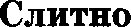 Через дефисПриставка   ве-   всегдаНеопределенные место- имепия с ориставкой нсое-   и    суффиксами-то, -либо, -нибудь пи- шутся  через дефисікто—либо,   кое-кто-,находится  под ударени-Неопределенные место- имепия с ориставкой нсое-   и    суффиксами-то, -либо, -нибудь пи- шутся  через дефисікто—либо,   кое-кто-,ем и пишется слитно:Неопределенные место- имепия с ориставкой нсое-   и    суффиксами-то, -либо, -нибудь пи- шутся  через дефисікто—либо,   кое-кто-,несколько,    некто,Неопределенные место- имепия с ориставкой нсое-   и    суффиксами-то, -либо, -нибудь пи- шутся  через дефисікто—либо,   кое-кто-,нечто,   иекоторыйНеопределенные место- имепия с ориставкой нсое-   и    суффиксами-то, -либо, -нибудь пи- шутся  через дефисікто—либо,   кое-кто-,если  ное-  отделяется от местоименяя пред- логом, то mimeтcя от- дельно:кое с кем кое у_когоОтрицательаые  местоиюевияОтрицательаые  местоиюевияВ  отрицательвых  мес-Если вн м ве отделя- ются от местоимеяия предлогом, то ояп с от- рицательвыми место- имениями питутся разделъно:нtI с кеят, нііщ кого,  не с_кежтоимевиях  ориставкаЕсли вн м ве отделя- ются от местоимеяия предлогом, то ояп с от- рицательвыми место- имениями питутся разделъно:нtI с кеят, нііщ кого,  не с_кежви-  безударвая,  в нейЕсли вн м ве отделя- ются от местоимеяия предлогом, то ояп с от- рицательвыми место- имениями питутся разделъно:нtI с кеят, нііщ кого,  не с_кежпишется буква И: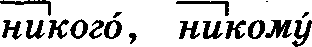 Если вн м ве отделя- ются от местоимеяия предлогом, то ояп с от- рицательвыми место- имениями питутся разделъно:нtI с кеят, нііщ кого,  не с_кежPaa/ea»aqHe   arme  iiHoii, noii...sevin moe, nas...Bnepedu au#ueemcn se  vinc  time,  xos  pnneizzuii c #epeea nucmoir.the sino  mitch,  com  ffaouoa,  cnpaaumce c  amei pa6omoiuuiixmo mon se uuvmo  iiiioe seFnnmo  Hood  ayuuie  smy   rodney   ne ablnoniiiiiii.IIpa•zacmsn aaueuae:rzcs s'azc abe, xax a aueaa npuaarases»szze: ao aa,ges‹ao, po,gan a •zacaau: yn‹zaenzo(zcaxorot)      aucm/co;rxacasse e oa,gesceerx oxoa•zaanex opa•saczm8oapepeaszoms  ao  soopocy,  zcoz'opa«A aaqaez'cauxz&ruzo	ox	(zcaxcas?) dpn   {fig. a.,   se.  p.,  e,g. •z.)аеоовер-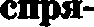 Cygx§яz‹cы,0,ettcsяxrzexь-saeяzsoю sя-же-gеасзшвтль-вые орж•сас-да, вереход-zтзseвьтх ope•rac-тяя тзастоя-яые   u aeae-твя лam'oa-xqeю ареыетзжјыходаыеxitezю speюezzuвu#яmII-вzq- (-язи-)ав#ящийВ суффиксан  -ущ- (-юiq-) пишугся  главные  У (Ю)есци причастие  обравовано от глагола  I спряжения:fГОЛЮЩПЙСЛ   (ІГОЛОП2tібЛ,   Ї СП]З.)иЬущвіі  (ii#mii,  I cnp.)В суффиксах  -атц- (-ящ-) пишутся главные А (Я)если оричастие обраэоваяо от глагола П спряжения: ви#лщізіі  (ввбеть,  II сир., искл.)строящвй (строить, II сир.)I'aaroxet.cosep- zaessozo n aeco• sepzzze›oioro  szz-,4a, nepexo.ax6ze sz aenepexQp;n»eCy•§$«c»z,gexczsme»- s»xx nps•zac- z'zsú zzposae,g- zues'o apesse«»,ff,efi:czanxea»- zr»ze apn•zac- x›cn zxpoxaejx- zuero  spexseau•WO1Y‹If2Ibueemu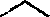 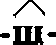 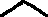 nodewoautuzz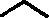 AOAVQBM2U “xecuzz/úFuaronni	Cz4•‹l•••›‹••›cqmAaxem•- uepexo,q-	cnpn-	IIBEx ££pN•c8C- - une,  ueco-		we-	,x   espe- aepuieuuo-		une		»»pe••eunPO Bll,f(aFuaronni	Cz4•‹l•••›‹••›cqmAaxem•- uepexo,q-	cnpn-	IIBEx ££pN•c8C- - une,  ueco-		we-	,x   espe- aepuieuuo-		une		»»pe••eunPO Bll,f(aC•»•‹•••••-wee  npu-*c8O'£S£J¥›    uacsmameim,   ape•reuiiC•»•‹•••••-wee  npu-*c8O'£S£J¥›    uacsmameim,   ape•reuiiaitdsm	IIaitdsm	IIЕ (О)если причастие образоваво от глагояа I спряжения:взучовзт — ifзучвеЖыйесли прияастие обраиоваво от глагопа II cnpB bernie:Cfb[UI0ПI— СЛЬгиШИ5ЬfЙг»	ояы пepe- ходяые, совер• шеввого и несовершеяногіз видвСуффнксьт страдаТельвъіх причастий пpo- віедиіего вре- мевиСтрадатель- вые причастия прошедніего времениrdeaomb yвude/mtb встретить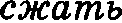 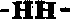 -енп- (-ённ-)-еин- (-ёяв-)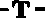 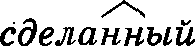 уаиденньtйастреченнЬtЄСТО   77t bt //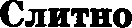 lj  с полвыии  пршіастиями,  есля  6eu НЕ овв вещотребляютея:не8оужеватщая  команда,    негобутщий ввг2) если при оричаствя  йет  зависиміан  слов в ветаовsоаоставлевия с союзом А:лезвслезселные  деревья,    неоовещенные сетиРаздеа»во1) с потіыми при'тастиями, при коюрых есть иавв-симъте слова или протиаопоегааяеяие с соаюом А:не  нврушаэіоя  нвпеят mitшiiнnне_обреваппая, а срубленная вишпяу/лuqв  ле  огвещвежо,     тсниzв  ue лдочитоно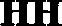 В стрвдатеютыя: орв•тастэтвх ттротведтоетю вреыева,cкocumь  — скошенлыйворенный в н:острю	ртофеяь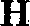 В кратких  страдательных причастяях:gеqшер   oqegopкpнqog	е  е                 поно‘-ше	— пиджак‘ по  о ен1) еелв слово ве употребяяется 6ea НЕ:3)9шіи варе'іне с НБ— н‹ввег бтшъ замевево сітонв- иом без HE- вявбявяквм по зяа•тевяю вътрвжением:нег  роятко (mнxoj,   неаьтсоко (нцзко)1) есля в предлозвеввв  есть  вротявопоставлеаие с союsом А:Он  иен не вјюяско, в mimzo.2) еслв к варечвю отв‹хшзия слова Ыілеко не, воеге не, совсеэі ие, нiivymь ие, нисколько ие, никогда не:На   вечере  dьtлo eoece  не  цнт еРесно.нmВ отрицательных  нареыіях  под ударенвем:нєкогда,  , ниоткудаB Ozpiiti;aTem.iieix aapeuuex  a 6eaypapnou cono-tenim:3 a e o mrt a   ii   e!HtfAOAO	HIfYJffIb	Ht(dKOAe9 ISO,     Hef IRONEcht uapeuiie o6paaoaaiïO OT O  uuarazensaoro ont  OT ppyroii uacTii pe•iii c opniiM H: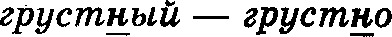 auiznonieabiisiii  — auiinomensuoHHЕсли   варечие   образовано   от   орялагательяогоиЛи  ОТ другой  частв речв с HH:испуzавньtїі  — испугав:ноua itoiiii,e aape•nxii ricche xuuumqnx non ypapeiiueu:copriQue,  xopoiué, o6Еаа zcoxцe xapevssй aocxe zosiziяzqax беше yдapeasie:rteapчe,    бяес	е,    азј)•сеЯсялючение:  ещёесли  отвт образованы  с  воssоттр•ю арястааон:впрово,    иакRепко,	запростов варечиях с вриставкавtв  нз-,  во-, c-, если овв образованы от прилагателъвых. в которые уже  былч приставки:_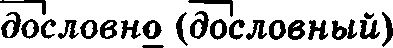 Аеслв овв  обрвловавы  с  помоідью  приставок нз-,из#ов_ив (#пвнtтй)бобел	[белый)справа  (правый),0,ет§ис1) после приставок no-, в- (во•), если в слове есть суффиксы  -ому (-ему),  -ых (-вх), -и: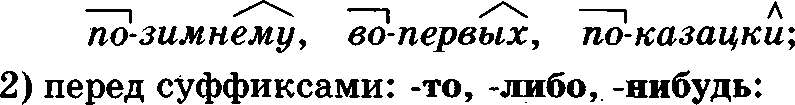 3) после  приставки кое-:кое-когда,    кое-как,-4)s     сяожных наречиях:сильно-rгfль//o,  очеко очель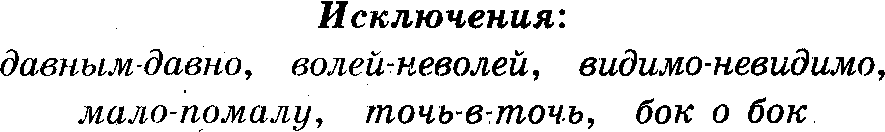 b питетея ва ковqе вареявй в‹юле типяіцях:уж,    «вжуж,    кевтерпежПроиатіоднъте предлоги, образованные от паречий,aoкpyz (из варечвл) богаП а в о в в и т et Сліггво:всяедствие, вместо, вроде, вопреки, наперекор,ноло/tобке,  cвeR=•  • orvem,  a6Udy,  несмотря но,£їО  u»temь  s audyВопреки  npocьde  жатв.ри, я сдеяая  ace ло-сsоежј/.£Lacчem  пое'гдки  в  Т’gрцию  поговорим  завтра.Раидеяьво:в виде, в свеэи с,  в  заключение, в  течение,  в продолжениеВ  свяэи с похолодаииеж  поход оіпменяется.В  течение  cymoк  лвл #ож#ь.Дефясиз-зв.   tiз-iio#Из-зо лесв zтокпавявсь  myva.3 а о о м в  и т е! Саіггвочтобы, тоже, также, почежу, отчего, ommoгo, положу, поэто у, зато, причем, притюж, итак Важно,  чтобы  дети  приучаяись  к работе.Марьяна  ультdяsась  ре#ко,  зamo  её улы#кавсегда поражала.Вdояь берега шла тропинка, по по ней тожеtitЛ(1  OfHlCH(I   II ffIt1.Итас,  всё  осталось по-прежнему.Mьt  тан:же повнаюожилиеъРаадеаьвовотояту  vmo, кок #у#	,  то   есть,  ток  кпкЛ не пришел в школу, mnк квк у ятенл  снлъно#олелп зояова.МЕ)   П}ЗП ОТ{1ИЦПНИИ:Он ue посетил  врача.в  простом  вовросительвом предложении:f’ъi  разве  не_с#елол  уроки?в восклицательных предложевиях  со словами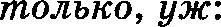 ОДНО  ОН mOAbIfO  HE ZOdIfЛ/при двойном отрицании:Не  могу  не  созласвться  с тобой.в сочетаниях слов: edвo лв не, болеко не, еов— сел не, вовсе  не, чуть  ли  не, отню#ь  не,  нвчymь не,    нііжело   не,   несколько неОп pacскакая про cneктаэль вовсе не интepec но.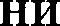 для усиления отрицания, если в предложении есть  слова нет,  нельзя,  не  с глаголом:them  нv  обной кнвзв.Непъзя  отвлекаться  нв но секунdу.На  березе  ве   бъsno  ни   одного яиеточка.для усиления утве.рждения, как правило, час- тица НИ употребляется перед сказуемым в при- даточном предложении:Сколько  он  не  белвл  попьtток, в  всё равно3) ii  coueTaiiiiux:  un  Qtbt6a   un  arco,  uu  sa amoHii   n pO   + <tO ,     O     ii2O   Õsi    mO    Hii   c’mÕ>O,  ;rO;r H(ier   se   dbia(ISO,   K fi6a   uu  uso,  ele  6bt   mo no(it•ldO3 a ri o u  ii ii z el se  odor — uiioro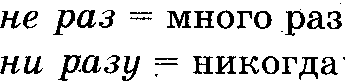 Запятая  ври  однородных  плеяах предложенияСТАВИТСЯ,если:1)   О’ГС   TCTB    ЮТ СОIOП1•1iМое mep  гopen  щедро,  6ьімно,  в  попную силу.Й) СОЮЗЫ ПОВТО]ЗЯІОТСЯ iОн  очень болго  говорил с ней	пзііто,печально,	весело.есть противительные союзы А, НО, ДА  (в ана-чении НО), 8ATO, ОДНАКО:Солнце светит  ярк9,	уже так сильноне гpeem.есть  двойные  союзы  (запятую  ставьте  передвторой  частью союза):Трава лежала  не	олько   на подоконниках,по  п  нв колобе.Запятая ври одвородвых •шевах НЕ СТАВИТСЯ, если:1)одвородвые  илевы  ‹хщgввевы  одвво•віымв  еою-f•a#oma на заео#е в#em #кеят @  ночьш.Они   прилежно  шьтт чmo-нudyduпраЗ  Hи(a   би	8отовЯт yKpaMeHдва гпагола в одиваковой форме обраяуягг едв-вое сммсловое делое:Я#іі-кв_открой #eepe'эю устойчивые  сочегввяя  сяов:  u  пюк  в  amnк, ни то  ни се, ни ятного ни жшю, не жив иіі эteptiю; о moж о сеягДавай поzоворж о тож о чем.Завятая прв одвородвып определеввях CTABHTCII,  если:ови  одиаалово  отвосятся  л  оаределsемоиу   сло- ву, врояивосятся с переяяслвтельвоlі ввтовапи- eii и допускают вставпу союаа И:дa  рекой  nodни   жись  дубовые,  nuxmoвcte леса.Заввтая ори веодвородвых определеняях НЕ СТАВИТСЯ, если:веодвородвтае определения обозвачак›т развые признаки вредмета, то есть характеризуіот предмет  с  развых сторов:Высокие жеталлические жачты идут через  тайгу.Двоеточие СТАВИТСЯ, если:обобщающее слово стоит пуред однороднымп членами:В школьной огороде  учеии ки  посенли разныеовоц(и: тук,  картофель, свеклу, vеснок.Ы:ОООО]Тнре СТАВИТСЯ, если:обобщвющее  слово стоит п‹хше одвородвъіх члеяов:Почв,  #aлu,  горы  — ecë  казалось нвятневиданной  прелестьт.‹О.О. О — Ы -‹Запятая при обращение  СТАВИТСЯ, еслиобращение  стоит  в начале предложения:Ивушка,  что   mьt загрустияа?в  конце предложения:taк    хороши  твои  вершины, Эльбруе!если ощо стоит в середине предложения. и вы- делается  с обеих  сторон запятыми:Шуми, дуб, своей  зеленой листвой.обращение всегда выделяется запятыми, если оно  выражено словосочетанием:М рощай, мой товпрвщ, мой верный слуга, расстаться  ностоло  нac  врежя.Выделяк›тся аапятымнвводные предложеяяя:Теперь, жве па   си	, бела дел:жны пойти неплохо.Я  dувсвю,  уе#езт завтра.Выдеяютсягнревводные предложения, выражающие дополпи- тельпые  замечания  или поясвевия:О#ножdы   вечером  —  это    быпо  в  тірошлоясгоду  —   жьt  всложнилп  о  нвшей  первоіі встрече.МеждоаіетяеМеждоаіетяевыделяется заввтъіми:вря восклицательнойБптюшкв,  ковdо нeивтоватщи  после меж-чmo  npe • R•      •     • я .*р,ож	в  СТ8ВИТСЯ Воск-Ах!  TtRoш]j вае,  ке на-его  ьтеойте ezo.Пртг'тастие с зависимьтм  словом  называется прв•Если вряяастныи оборот втот посяе овредепяемо- го елова, то оя выделяетея ва ввсьше аавягіямв:В  ш0рохе,  )оКр  жаашеж  нос), я услытал)В  окрржввюеяі  нвсЈ  uюjюze  я  углъппял голоес берега.O6oco6auiorcu  ace oope,geueu  nii  upunomeiiue, ecnii:овн относятся  к  личному  местоиыевикіі Мы,   ) чем	аdостные),  аернулНСЬ  dO,noй только   к  вечеру.Оив,  Јв к  ac	yn	ь   ике), аЬlЗлядела оченьстроиной.Mд,   )учителя), стремится  важ передать всехорошее.\Всегда  ровкый  и  хороший\,  он  раздражая мeня.Обоеобаяются согласованные распространевяые ооределевия  и  орвложевия, если:ови    стоят   восае   оаределяезsого  существитель-Далъний берег, )освеженнъій  ii оэіытый зрозойЈ,ріісовался  в  прозрачном воздухе.Санкт-Петербург,)крупнейший научньtй центр нашей страны), расположен  на  берегах Невьt.Обособляются два или несколько однородных нераспрострапенвын согласоваввых определения, если:они стоят после определяемого существя- тельною:Местечко было  похоже  но уютную #есе#ку,емн   ю и прохладную).Окрестности   исчезла  co мzле,ЛЦШ  НОЙ   П  ЖeЛШOПOШОЙ .Обособляются согласованиьте вриложевип, в том числе и одииочные,  если:ouи cTOnT после опреаелпемого спова — имеви сутдеетвительяого:Брат ее, )Михаил Иванович), тоже, оКавыва- ется, 80КDнчил  фНлОсо‹рсКНЄ  факультет MFF.распределиласьслетјиольностиДеепртг'іастие  с  зависиммыі   словами обраиуетдеепря•таствьт оборот,  ва  иисьме деепрячастиеП   деепрНЧі(СТітЬіі1  o6oQOT   ВЪідеЛ ЯЮТсЯ ;зввЯ’і’ЪумИ  iЛучв  еееевнего  солнца  ur aюm,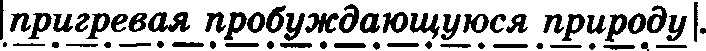 Высоко в небе, \распеаая\, с	aum аесвјј жааороноК.Выделякітся запятьтмняа письме  обстоятельства. если:овя  выражевы  деепрв'таствьтмя оборогами  и оди-ïlOЧTfblмu деепра'таствямв:R пправился о прибытия поезда, полнуючивртелеграмму о приегде бриума).Песня  неслвсъ  по  реке. Јроалцв‹ысьЈ.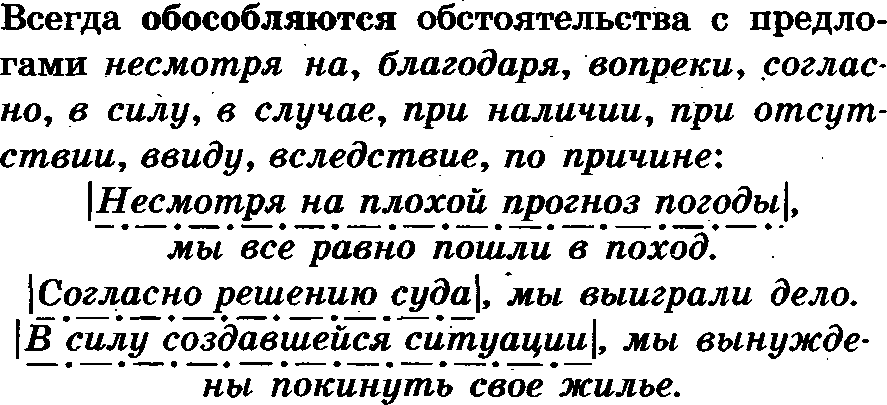 Утоявяющве яяевія обоеоФтаю'гтш, въіделяясь ввтоватщев в иапятымв ва ввсьме. Чатqе всего уго•івяшщвмв чаеввнв вредяожеиия бываю'г. места в времевв: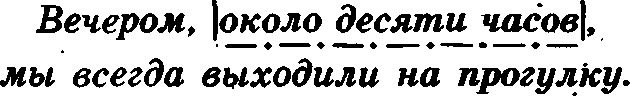 ОЫшоблеааыеуіочаяюідиечлевывредлошеаRяSIO   TW   ИС0еДтDЯТЬСЯ Е ДTOЧвAeБMЯM ПДИ DOMO-тци слецкальжмх союsов: то  есть, или (в знвче-вии  me  есть),  а  вяіенво:АвтобиогRафи, я   )то есть описание  живни ), всегда  прикла0ывается  к  перечнт докужентоа.Уточнятцие обоеоблеввые  'ілевъі  вредпожевия часто ішеіот  npii  Себе Сзіqдуюіqяе  слова: например, а moж. числе, zлааныэ• објякіоэт, d‹z е, осФенно:Даже  он,  Иван  Muxa“ияович, присутствовална собрании.Мюблю  грибьt,  особенно лисички.После слов автора СТАВНТСЯ двоето•іве: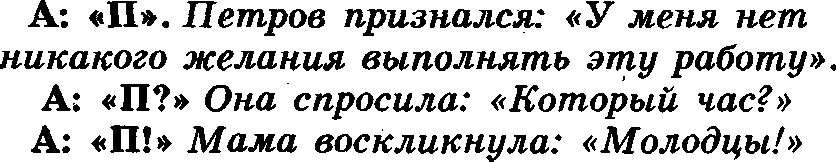 гlеред словами автора СТАВЯТСЯ следующие знаки  препинания:s R»,  —  в.  «Так  ты,  Ваня, не  эadydь, уговориего»—,	**по   *!**    Rи»oPий••n•• — «. ‹iXozдa же они прид¡јт?» —спросила Епена.R I*  —  а.  «Дорогой,  daй  мнe  руку!»   —попросила жама.Слова автора могут разрывать прямуіо речь, в етом слу•тае звакя препинанияеслв слова авюра раармвают предложевве, то поеле первой •іаств прямой речи и после сло» ав- тора СТАВИТСЯ аапп'гва и тнре, а вторая яасть opsuosz pe•zzs aa•inRaez'cR co c'tpo•iaoit óy›ca›•:«Cnu,  ouyee›c,  —  c›coJoxo  ó‹tffyutxo,   —  yee  cos-ce»t no«d›to».Если слова автора стоят ва гравяде самостоя- тельвмх предложевші, то ооеле слоа автора CTABИTCït тo•ma в тнре, а вторая яасть прямой речи вачявается с прописвоїі букваt:«2 ы dержвсь вон около more 6eRera, — совето- ваша старая  утка. — ’Таж в реку Убегает клю-‹п, — «. — п‹.После цервой части п]ЭЯМОй речи СТАВИТСІІ:вопроснтельяый или воснлнцательный звап и тире, если перВая часть — вопросительное или восклиqательное  предложение:«А почежу мне examb вправо? — спросил ямщик с иеудовольствшж. —  ГЬе тъі видишь бороду?»•П?   — а.  — П?••Да  еедь   это  шкопа!   —  радостно сказапшофер. —  Таж  учительница живет».•Пl — а.  — П•.Предложения с косвеввой ре•гью сsужат для пе- редачи •цпкой ре•ів от лтвщ говоряідего, а ве того, кто ее яа самом деле произвес. Предложения с косвеввой реяыо представляют собой сложные предложеішя, состоящяе вз двух чаетей (елов ав- тора u коевеввой речв), которые с‹юдивяхгшя сою- аами   vmo,   fiydmo,   чпюбы,  меегоимеииямиили вареяияьtи кто, vmo, кокои, как, зde,  ког-#о,  поvеяту или 'іастяцеи ли.«   Гоэtо,  omiiycmiz   женя  но  полчасіікпs.  —попросила дочка.(Прямая ре'ть.)Дочка  попросила  жать, чтобж  она omngcmuлaее на полvвсіткв. (Посвевная  ре•ть.)«Хле0  —  всеяtр  roяoaas,  —  говорит Rycnкuuчеловек.(Прямая реяь.) Русский человек говорит, чmo zлed — вceяcy zоятшв.(Коевеввая реяь.)Цптатъі — это дословнме выдержкя яз высна- зывавий и сочивевий ного-ляФ, которые прв- водятся для подтверждевяя или поясневия пво- еі1 мысли.Цитаты могут стоять при словах автора и пред-. ставлять собой прямую речь, в этом случае знаки   препинания   при   цитатах   ставятся,   как в предложении  с прямой реиью:Я. Zіунвн ппсвл: «Все проходит, да  не  все зоdыввется».Цитата может вводиться в авторскую речь и кан часть предложения, в этом случае она выделяет- ся иавъічиами,  но пишется со строчной буквы:Комедия дает Чацкому  «мильон терзаний».І£огда в цитате делается пропуск текста, это от- мечается  многоточием:«Он  словио  nuinem.  переходит...»При цитировании стихотворвого текста с точ- пым соблк›дением строк и строф подлинника на- вътчіtи обычво не ставятся.Поэма А.С. Пушкина • Медпый всадник t начи- нается так:На берегу  пуетынньtх волнCmom    он,  #уж  великих  полн,М вдаль глядел. Пред ниж широко Река   несяася,-  бедный  челнПо  веii  стрежияся одиноко.?£  eaxo  zo ctzycm  x op8d  eu-JU¢ h f¢   ¢f7 tbt HO f t  Of7 tU8JtOe zO    zuO   otJzs,	«O  nO -J£J tHf£  e?ft£OQ;3OJ   tc 48btcO    -xut ‹aaaej›ou  zexxt«z txo .a, Q oaxoaxate   ncoco auapz/f	OJf£ JU   U   J   O8 Qauc aco  axexxa t ad xea.omp вжoлn нoэt napкeme нaeucaкııц Ynramвea     лu жнero #aourнecł¢  Aos 	xAu6o    mbi	vttcs  ro o-mao›o pчesy не cmaвy. dowdu  zaem,coxxatu zxo  caemum.I группа:Сложносочиненные предложения с соедюіwгель- ными соіозами:  із, бв (u),  нк...нв,  more, іпвкже:В  такие  поездки   приzлашаются  тольконемногие избранньtе, Ди такое приглашение важнее  асякоіі награды.В  груди стало тепло,	счастливая дрожь иробежала no горлу.верхом нв теленке не бое#ешъ бо кочевЬя, от   чятенвя  сквзок  не  станешь уvеныл.Сложносочиненные предложения с раздели- тельными  союзами:  илв (ііль), либо,  то...то, не  то...нв mc:Чmo  зdесь  у  вос зо  край!	zояо#но.Дo     очень  жарко,   Дo     солнце епрячется.саевшт  cлttutкoж ярко.Ипи   коржи  коня в дороге, пегги  тебе nRuдem-ся   udmв пешком.III  rpyппa:Сложпосочиненные    предложения    с   противи-ТЕЛ b НЫ ЬїИ СОЮЗ&МИ :  О ,  НО,  TO  (В  ЗНАЧОНИП  НО), OQ-Учение   — семена  внаний,	знания  — сежена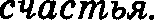 Волна  может  нести лобку,Оноако она может и itepe‹sepнymь ее. Ворона   и   кукушка   одного цвета,ја	голоса   у  них  разные.определительвые:нзъясннтельвые: от-обрава действиясравнитепьвые:который?ве•тают  ва  все  na- .и степени: нвп?кап?деяитые вопр‹юынаним обрвпом?в наной cтeпemi?Первое впечатле-Оп  zoвoRuл Нилов-ТОК  яс но звезб*opum  y*op  ясноcmpyumcn,   vinozaueceuuoui  cue—DOM  Ó8Op 8eCbu #necmumIf	OC     O  t(Z22C4I.ПриглушеннЬtНиние, (котороеЦ про.не,	то   листовкиТОК  яс но звезб*opum  y*op  ясноcmpyumcn,   vinozaueceuuoui  cue—DOM  Ó8Op 8eCbu #necmumIf	OC     O  t(Z22C4I.были голоса ручьев,smoro  venoaeuo, fip¿.noda, a emu ziosszia—ТОК  яс но звезб*opum  y*op  ясноcmpyumcn,   vinozaueceuuoui  cue—DOM  Ó8Op 8eCbu #necmumIf	OC     O  t(Z22C4I.mo  erze pasyvitaonuco   vyacmao   :a-ttua  uanpaaneuj:uТОК  яс но звезб*opum  y*op  ясноcmpyumcn,   vinozaueceuuoui  cue—DOM  Ó8Op 8eCbu #necmumIf	OC     O  t(Z22C4I.caou neczu.gpp-    q  gppdop	g•HpOMH8  8OCnOÓ.ТОК  яс но звезб*opum  y*op  ясноcmpyumcn,   vinozaueceuuoui  cue—DOM  Ó8Op 8eCbu #necmumIf	OC     O  t(Z22C4I.sezon cita«.ТОК  яс но звезб*opum  y*op  ясноcmpyumcn,   vinozaueceuuoui  cue—DOM  Ó8Op 8eCbu #necmumIf	OC     O  t(Z22C4I.-FOPof/f12r£/Oz   n Ott8nzr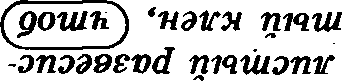 -OiiZ3fir ‘tiosiii ii’9IZzti’‘i‹iHmzistr aieaoiiiornvia9 ia9	iroo’Oii    fiH  aH  i‹i9av znuiooe as-saa  ‘nnaar  ateaoro‹f noiouivo:uc much-9t›‹f  <    H   izzM     i   H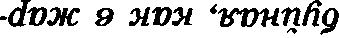 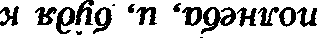 -ia	»n    m  oin»osnd-oz noxwodx ztoxmpnanadu ventnman  e9oFH  aH ‘ffiHa  aH aMfin  duiomo aaouuiow-e	£Orr  a7•iHiii¿oza6 snrd¿xsazxac  :szzratz¿socaom4 ssou-e» szda :sscsozraXj,saazsada os•zroso xta¿dou  xnxax o¿atLsox :sQrasxada¿eb£›ux›¿st/£x ¿aha: :szoassпричины: почему?по накой при- чине?  отчего?уступнтелъные: несмотря  на  что?следствия: еоюз  m‹ік чntoприсоедияительньте: союзнъіе спова чmo, зочгж, пoчeмy, поэтому, вслеdствие чего, отчегоак ка к ехать ему  пpu ходило   р u   вovью,   оч   имел п pu себе эаряжен- пнr   пистолетьt.*байдарка былаП Cm(2л, всеже  они  ’ue мoz-* ïf уzнотьсл за байдаркой Лёка.Могучие разве- cucmьte ели нР tіроііускалветра,   тн:ачmo    в лесубыло тихо.Его не бьtло дома, очему	я  и  оставилзаписку.Запятая СТАВИТСЯ перед первой частью сок›за, если:придаточное  предложепие  присоедипяется кРЛ8ВНОМ    П]ЭИ  IIOMOП(II  СЛОШНОРО  СОІО3І1•   НО mOЯIy.чmo,  вавdу  moro  чmo,  твк как,  веледстаие mc го что, прежде че:п, в то  врежя  как,  по мере moвo  кок,  если,  zomя,  кordn,  где,  ток  vmo:Ommoгo, члtо нельзя плокотъ в возэіу- щоться  ecлyz,  Вася  жолчвт,   ложвет  руки.О    ГІЛ   ОН   К   НО  'f   ШОЛ ЫГО     ПОШОЛЈ,   ЧШО   СЧП-тая  это своею  товарищескою обяэанностьт.Зеяень сохроиила свою сеежесть до начала июля    вследстаие  mozo, что    весна  dьша сьржЗапятая НЕ СТАВИТСЯ между главным и при- даточным  предложением, есліі:Запятая НЕ СТАВИТСЯ между главным и при- даточным  предложением, есліі:веред союзом или co- юзным словом стовт пастица НЕ:Важно кп чmo эіъі говорим, п vmo мы #е— лоеж.придаточвое вредложе- ние состоігг только вз одного соіозною слова: Аннушка не с#алп ак- зоятен u не обаяснилп почежу   .Запятая СТАВИТСЯ, если предложения обозпа- чают одновременно или последовательно вроис- ходящие события, тесно связаны между собой, между ними можно вставить союз и:Далеко за рекоіі теснились свинцовьtе тучи, небо резали  зжеевидчые жолнии, негрожко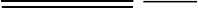 Точха с звпятой СТАВНТСЯ, если предлоте- ния меїїее свяаанъі по смъіслу и более распрост- раненн   (особенно  если  внутри  есть оапятые):На дворе декабрь в половине,- •• Rестность, охвочеиная неоалл#ныяі снежныяі саванояі, muxo  уепенеет.Двоеточие СТАВИТСЯ:если второе вредложеяве указывает при•тыіу тою,  о  чем  юворвтся  в первом:Успокойтесь:  paua  не опосноя.если второе оредложеяие раскрывает содер- жавве первого, воясвяет вервое ікіи каков-ви- будь ялев:Огля  сіватсь:  никого  нет •R9*•+.ПR**>  9   *	**-еелв второе предложение  дополвяет первое:В  RII*  >  *if*°    •г• :  кто-то #акжется  за яінойочеиь тцто u яіеsленво.Tu9e CTABHTCII:ecnu npe,gnoweiiwn pmcymz 6iacxpym cueiiy co-6stz'icft  uau     aeoc‹zz,gazzzo•zfi penyJzszax  ,gelo:ce'sas:3a  moti zunzucs	ri dyzon  se cnymuzcmecnu co,gepmaane o,giioro npe@omezi+iu npoza- BoOocTaBJ£4Ie'Ye4I    co,f(ep21taBiiZ£I @pyroro:Banco  aazemoem  Coxoz  —  wuemci  Yw  in mezze.ecco nepeoe npepnomeiiiie o6osaa•iaev opera mmm ycnoaae coaepmeuuu generare, o xozopou roaopuzcn  no nzopou npe.guonteaaa:Haaaozca  apya#ew  —  noaeaaii  a xyaos.eccu aropoe npe.gnoateaiie uaicmo•iaez a ce6e peaynezaz  nzia   ai•iaojI   moro,  o   •ieu   roaopazce a  nepaou:Ccip  zieinacz  —      una    #einn  nzymoaxo  moxoea.5azmesCTABfiTCS,xzmecz&:cozoau: xox, xox dy/dmo, d¡jbmo, cxoaao, morso:Tto«exy   fare  max: pa6ocm«o,  creano pedeacy.Oxu  dpoaom,  non  ocutoa»te aurmovxu.CO•£99'BaBЯt KOf¢ U, кОк npDB О, кОк UC7£JЮve- ние,  can   вcerdo,  кок  сейчос,  кок којючно:2ї'вк  вссвЭв, IZeoл  /faвж›euv,  еы олвзdыаоелzе.Запятая  НЕ СТАВИТСЯ, если:Запятая  НЕ СТАВИТСЯ, если:Запятая  НЕ СТАВИТСЯ, если:Запятая  НЕ СТАВИТСЯ, если:это уст9й- чивое сло- восочета- пие: 6umь-рЫбО Об лед, вер- memъcя  как беяКа 8 колееесоюз Как входит в co- став парно- го соіозаДожdь tttë•Л как в nep- вую кебелю отпуска, тав и во ЛmO  О.союз кпк входиТ в состав сказуе-Нашдвор к0кcod.ПОЮЗ КОн:иМеет зна- чепие «В капесТве•:еижпози- уже пап ученъііL